      от 08.12.2021 г.                                                                                         № 035Рассмотрев предложение Главы муниципального образования  Стодолищенского сельского поселения Починковского района Смоленской области, Совет депутатов Стодолищенского сельского поселения Починковского района Смоленской областиР Е Ш И Л:             Внести в Решение Совета депутатов Стодолищенского сельского поселения Починковского района Смоленской области от 17.12.2020г. №40 «О бюджете муниципального образования Стодолищенского сельского поселения Починковского района Смоленской области на 2021 год и на плановый период 2022 и 2023 годов» следующие изменения:пункт 1 изложить в следующей редакции:«1. Утвердить основные характеристики бюджета муниципального образования Стодолищенского сельского поселения Починковского района Смоленской области на 2021 год:1) общий объем доходов бюджета муниципального образования Стодолищенского сельского поселения Починковского района Смоленской области в сумме 17 440,1 тыс. рублей, в том числе объем безвозмездных поступлений в сумме 8 820,3 тыс. рублей, из которых объем получаемых межбюджетных трансфертов – 8 820,3 тыс. рублей;2) общий объем расходов бюджета муниципального образования Стодолищенского сельского поселения Починковского района Смоленской области в сумме 19 549,9 тыс. рублей;3) дефицит бюджета муниципального образования Стодолищенского сельского поселения Починковского района Смоленской области в сумме 2 109,8 тыс. рублей, что составляет 24,5% от утвержденного общего годового объема доходов бюджета муниципального образования Стодолищенского сельского поселения Починковского района Смоленской области без учета утвержденного объема безвозмездных поступлений2. в пункте 15 слова «в сумме 6 398,8 тыс.рублей» заменить словами «в сумме 6 646,5 тыс.рублей»;4) Приложение 1 изложить в следующей редакции:Источники финансирования дефицита бюджета муниципального образования Стодолищенского сельского поселения Починковского района Смоленской области на 2021 год5) Приложение 8 изложить в следующей редакции:                                                                                        «Приложение 8 к решению «О бюджете                                                                   муниципального образования                                                                                        Стодолищенского сельского   поселения                                                                                 Починковского района Смоленской области на 2020 год и на плановый период 2021 и 2022 годов»Прогнозируемые безвозмездные поступления в бюджет муниципального образования Стодолищенского сельского поселения Починковского района Смоленской области на 2021 год (тыс. рублей)6)Приложение 10 изложить в следующей редакции:Распределение бюджетных ассигнований по разделам, подразделам, целевым статьям (муниципальным программам и непрограммным направлениям деятельности), группам (группам и подгруппам) видов расходов классификации расходов бюджетов на 2021 год (рублей)7) Приложение 12 изложить в следующей редакции:Распределение бюджетных ассигнований по целевым статьям (муниципальным программам и непрограммным направлениям деятельности), группам (группам и подгруппам) видов расходов классификации расходов бюджетовна 2021 год(рублей)8) Приложение 14 изложить в следующей редакции:Ведомственная структура расходов бюджета муниципального образования Стодолищенского сельского поселения Починковского района Смоленской области (распределение бюджетных ассигнований по главным распорядителям бюджетных средств, разделам, подразделам, целевым статьям (муниципальным программам и непрограммным направлениям деятельности), группам (группам и подгруппам) видов расходов классификации расходов бюджетов) на 2021 год            (рублей)Приложение 16 изложить в следующей редакции:Распределение бюджетных ассигнований по муниципальным программам и непрограммным направлениям деятельности на 2021год(рублей)10) Приложение 20 изложить в следующей редакции:ЦЕЛИпредоставления субсидий лицам, указанным в статье 78 Бюджетного кодекса Российской Федерации, объем бюджетных ассигнований на предоставление конкретной субсидии в 2021 году(тыс. рублей)11. Опубликовать настоящее решение в газете «Сельская новь».12. Настоящее решение вступает в силу со дня его официального опубликования.Глава муниципального образованияСтодолищенского сельского поселения Починковского районаСмоленской области                                                                         Л.В.Зиновьева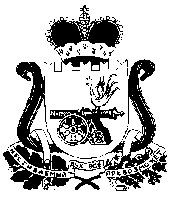 СОВЕТ ДЕПУТАТОВСТОДОЛИЩЕНСКОГО СЕЛЬСКОГО ПОСЕЛЕНИЯ ПОЧИНКОВСКОГО РАЙОНА  СМОЛЕНСКОЙ ОБЛАСТИР Е Ш Е Н И Е СОВЕТ ДЕПУТАТОВСТОДОЛИЩЕНСКОГО СЕЛЬСКОГО ПОСЕЛЕНИЯ ПОЧИНКОВСКОГО РАЙОНА  СМОЛЕНСКОЙ ОБЛАСТИР Е Ш Е Н И Е СОВЕТ ДЕПУТАТОВСТОДОЛИЩЕНСКОГО СЕЛЬСКОГО ПОСЕЛЕНИЯ ПОЧИНКОВСКОГО РАЙОНА  СМОЛЕНСКОЙ ОБЛАСТИР Е Ш Е Н И Е СОВЕТ ДЕПУТАТОВСТОДОЛИЩЕНСКОГО СЕЛЬСКОГО ПОСЕЛЕНИЯ ПОЧИНКОВСКОГО РАЙОНА  СМОЛЕНСКОЙ ОБЛАСТИР Е Ш Е Н И Е СОВЕТ ДЕПУТАТОВСТОДОЛИЩЕНСКОГО СЕЛЬСКОГО ПОСЕЛЕНИЯ ПОЧИНКОВСКОГО РАЙОНА  СМОЛЕНСКОЙ ОБЛАСТИР Е Ш Е Н И Е СОВЕТ ДЕПУТАТОВСТОДОЛИЩЕНСКОГО СЕЛЬСКОГО ПОСЕЛЕНИЯ ПОЧИНКОВСКОГО РАЙОНА  СМОЛЕНСКОЙ ОБЛАСТИР Е Ш Е Н И Е СОВЕТ ДЕПУТАТОВСТОДОЛИЩЕНСКОГО СЕЛЬСКОГО ПОСЕЛЕНИЯ ПОЧИНКОВСКОГО РАЙОНА  СМОЛЕНСКОЙ ОБЛАСТИР Е Ш Е Н И Е СОВЕТ ДЕПУТАТОВСТОДОЛИЩЕНСКОГО СЕЛЬСКОГО ПОСЕЛЕНИЯ ПОЧИНКОВСКОГО РАЙОНА  СМОЛЕНСКОЙ ОБЛАСТИР Е Ш Е Н И Е О внесении изменений в решение « О бюджете муниципального образования Стодолищенского сельского поселения Починковского района Смоленской области на 2021 год и на плановый период 2022 и 2023 годов» от 17.12.2020г. №40«Приложение 1 к решению «О бюджете муниципального образования Стодолищенского сельского поселения Починковского района Смоленской области на 2020 год и на плановый период 2021 и 2022 годов» КодНаименование кода группы, подгруппы, статьи, вида источника финансирования дефицитов бюджетов, кода классификации операций сектора государственного управления, относящихся к источникам финансирования дефицитов бюджетов Сумма12301 00 00 00 00 0000 000ИСТОЧНИКИ ВНУТРЕННЕГО ФИНАНСИРОВАНИЯ ДЕФИЦИТОВ БЮДЖЕТОВ-2 109,801 05 00 00 00 0000 000Изменение остатков средств на счетах по учету средств бюджетов2 109,801 05 00 00 00 0000 500Увеличение остатков средств бюджетов-17 440,101 05 02 00 00 0000 500Увеличение прочих остатков средств бюджетов       -17 440,101 05 02 01 00 0000 510Увеличение прочих остатков денежных средств бюджетов                  -17 440,101 05 02 01 10 0000 510Увеличение прочих остатков денежных средств бюджетов сельских поселений-17 440,101 05 00 00 00 0000 600Уменьшение остатков средств бюджетов19 549,901 05 02 00 00 0000 600Уменьшение прочих остатков средств бюджетов19 549,901 05 02 01 00 0000 610Уменьшение прочих остатков денежных средств бюджетов19 549,901 05 02 01 10 0000 610Уменьшение прочих остатков денежных средств бюджетов сельских поселений19 549,9КодНаименование кода дохода бюджетаСумма111232 00 00000 000000000БЕЗВОЗМЕЗДНЫЕ ПОСТУПЛЕНИЯ8 820,32 02 00000 000000000Безвозмездные поступления от других бюджетов бюджетной системы Российской Федерации8 820,32 02 10000 000000150Дотации бюджетам бюджетной системы Российской Федерации8 418,42 02 16001 000000150Дотации на выравнивание бюджетной обеспеченности из бюджетов муниципальных районов8 418,42 02 16001 100000150Дотации бюджетам сельских поселений на выравнивание бюджетной обеспеченности из бюджетов муниципальных районов8 418,42 02 30000 000000150Субвенции бюджетам бюджетной системы Российской Федерации291,92 02 35118 000000150Субвенции бюджетам на осуществление первичного воинского учета на территориях, где отсутствуют военные комиссариаты291,92 02 35118 100000150Субвенции бюджетам сельских поселений на осуществление первичного воинского учета на территориях, где отсутствуют военные комиссариаты291,92 02 40000 000000150Иные межбюджетные трансферты110,0  2 02 49999  000000150Прочие межбюджетные трансферты, передаваемые бюджетам110,02 02 49999 100000150Прочие межбюджетные трансферты, передаваемые бюджетам сельских поселений110,02 08 00000 00 0000000Перечисления для осуществления возврата (зачета) излишне уплаченных или излишне взысканных сумм налогов, сборов и иных платежей, а также сумм процентов за несвоевременное осуществление такого возврата и процентов, начисленных на излишне взысканные суммы0,02 08 05000 10 0000150Перечисления из бюджетов сельских поселений (в бюджеты поселений) для осуществления возврата (зачета) излишне уплаченных или излишне взысканных сумм налогов, сборов и иных платежей, а также сумм процентов за несвоевременное осуществление такого возврата и процентов, начисленных на излишне взысканные суммы0,0«Приложение 10 к  решению «О бюджете муниципального образования Стодолищенского сельского поселения Починковского района Смоленской областина 2021 год и на плановый период 2022 и 2023 годов»  НаименованиеРазделПодразделЦелевая статьяВид расходовСумма123456ОБЩЕГОСУДАРСТВЕННЫЕ ВОПРОСЫ017 034 332,78Функционирование высшего должностного лица субъекта Российской Федерации и муниципального образования0102635 400,00Глава муниципального образования010271 0 00 00000635 400,00Расходы на обеспечение деятельности органов местного самоуправления010271 0 00 00140635 400,00Расходы на выплаты персоналу в целях обеспечения выполнения функций государственными (муниципальными) органами, казенными учреждениями, органами управления государственными внебюджетными фондами010271 0 00 00140100635 400,00Расходы на выплаты персоналу государственных (муниципальных) органов010271 0 00 00140120635 400,00Функционирование Правительства Российской Федерации, высших исполнительных органов государственной власти субъектов Российской Федерации, местных администраций01046 250 661,80Обеспечение деятельности исполнительных органов местных администраций010473 0 00 000006 155 661,80Расходы на обеспечение деятельности органов местного самоуправления010473 0 00 001406 155 661,80Расходы на выплаты персоналу в целях обеспечения выполнения функций государственными (муниципальными) органами, казенными учреждениями, органами управления государственными внебюджетными фондами010473 0 00 001401004 804 138,00Расходы на выплаты персоналу государственных (муниципальных) органов010473 0 00 001401204 804 138,00Закупка товаров, работ и услуг для обеспечения государственных (муниципальных) нужд010473 0 00 001402001 333 574,80Иные закупки товаров, работ и услуг для обеспечения государственных (муниципальных) нужд010473 0 00 001402401 333 574,80Иные бюджетные ассигнования010473 0 00 0014080017 949,00Уплата налогов, сборов и иных платежей010473 0 00 0014085017 949,00Защита населения и территории от чрезвычайных ситуаций природного и техногенного характера, пожарная безопасность010474 0 00 0000095 000,00Предупреждение и ликвидация последствий чрезвычайных ситуаций и стихийных бедствий природного и техногенного характера, пожарная безопасность010474 0 00 0022095 000,00Закупка товаров, работ и услуг для обеспечения государственных (муниципальных) нужд010474 0 00 0022020095 000,00Иные закупки товаров, работ и услуг для обеспечения государственных (муниципальных) нужд010474 0 00 0022024095 000,00Обеспечение деятельности финансовых, налоговых и таможенных органов и органов финансового (финансово-бюджетного) надзора010621 200,00Межбюджетные трансферты из бюджетов поселений бюджету муниципального района в соответствии с заключенными соглашениями010681 0 00 0000021 200,00Расходы за счет средств бюджетов поселений бюджету муниципальному района, в связи с заключенными соглашениями010681 1 00 0000021 200,00Иные межбюджетные трансферты на формирование, исполнение бюджетов за счет средств Стодолищенского поселения010681 1 00 П0140200,00Межбюджетные трансферты010681 1 00 П0140500200,00Иные межбюджетные трансферты010681 1 00 П0140540200,00Иные межбюджетные трансферты на осуществление контроля в сфере закупок товаров, работ, услуг для обеспечения муниципальных нужд за счет средств Стодолищенского поселения010681 1 00 П1140200,00Межбюджетные трансферты010681 1 00 П1140500200,00Иные межбюджетные трансферты010681 1 00 П1140540200,00Иные межбюджетные трансферты на осуществление внешнего муниципального контроля за счет средств Стодолищенского поселения010681 1 00 П514020 800,00Межбюджетные трансферты010681 1 00 П514050020 800,00Иные межбюджетные трансферты010681 1 00 П514054020 800,00Резервные фонды011170 000,00Резервный фонд011184 0 00 0000070 000,00Расходы за счет средств резервного фонда Администрации поселения011184 0 00 2888070 000,00Иные бюджетные ассигнования011184 0 00 2888080070 000,00Резервные средства011184 0 00 2888087070 000,00Другие общегосударственные вопросы011357 070,98Муниципальная программа "Развитие малого и среднего предпринимательства в Стодолищенском сельском поселении Починковского района Смоленской области"011306 0 00 00000500,00Основное мероприятие (вне подпрограмм)011306 Я 00 00000500,00Основное мероприятие "Оказание мер поддержки субъектам малого и среднего предпринимательства"011306 Я 01 00000500,00Расходы на информационную поддержку субъектов малого и среднего предпринимательства011306 Я 01 20610500,00Закупка товаров, работ и услуг для обеспечения государственных (муниципальных) нужд011306 Я 01 20610200500,00Иные закупки товаров, работ и услуг для обеспечения государственных (муниципальных) нужд011306 Я 01 20610240500,00Муниципальная программа "Противодействие коррупции в муниципальном образовании Стодолищенского сельского поселения Починковского района Смоленской области"011307 0 00 00000500,00Основное мероприятие (вне подпрограмм)011307 Я 00 00000500,00Основное мероприятие "Реализация организационно-правовых мер по противодействию коррупции"011307 Я 01 00000500,00Расходы на информационное обеспечение организационно-правовых мер по противодействию коррупции011307 Я 01 20710500,00Закупка товаров, работ и услуг для обеспечения государственных (муниципальных) нужд011307 Я 01 20710200500,00Иные закупки товаров, работ и услуг для обеспечения государственных (муниципальных) нужд011307 Я 01 20710240500,00Муниципальная программа "Профилактика терроризма и экстремизма в Стодолищенском сельском поселении"011308 0 00 000001 000,00Основное мероприятие (вне подпрограмм)011308 Я 00 000001 000,00Основное мероприятие "Комплексные меры по профилактике терроризма и экстремизма"011308 Я 01 000001 000,00Расходы на информационное обеспечение комплексных мер по профилактике терроризма и экстремизма011308 Я 01 208101 000,00Закупка товаров, работ и услуг для обеспечения государственных (муниципальных) нужд011308 Я 01 208102001 000,00Иные закупки товаров, работ и услуг для обеспечения государственных (муниципальных) нужд011308 Я 01 208102401 000,00Муниципальная программа "Развитие территориального общественного самоуправления в Стодолищенском сельском поселении Починковского района Смоленской области"011309 0 00 0000011 000,00Основное мероприятие (вне подпрограмм)011309 Я 00 0000011 000,00Основное мероприятие "Создание благоприятных условий для повышения активности участия жителей в осуществлении собственных инициатив по вопросам местного значения"011309 Я 01 0000011 000,00Расходы на развитие системы территориального общественного самоуправления011309 Я 01 2091011 000,00Закупка товаров, работ и услуг для обеспечения государственных (муниципальных) нужд011309 Я 01 2091020011 000,00Иные закупки товаров, работ и услуг для обеспечения государственных (муниципальных) нужд011309 Я 01 2091024011 000,00Межбюджетные трансферты из бюджетов поселений бюджету муниципального района в соответствии с заключенными соглашениями011381 0 00 00000200,00Расходы за счет средств бюджетов поселений бюджету муниципальному района, в связи с заключенными соглашениями011381 1 00 00000200,00Иные межбюджетные трансферты на осуществление полномочий по выдаче уведомлений о планируемом сносе объекта капитального строительства и о завершении сноса объекта капитального строительства за счет средств Стодолищенского поселения011381 1 00 П8140200,00Межбюджетные трансферты011381 1 00 П8140500200,00Иные межбюджетные трансферты011381 1 00 П8140540200,00Мероприятия в области других общегосударственных расходов и социальной политике011391 0 00 0000043 870,98Уплата членских взносов011391 0 00 0041015 000,00Иные бюджетные ассигнования011391 0 00 0041080015 000,00Уплата налогов, сборов и иных платежей011391 0 00 0041085015 000,00Мероприятия в области других общегосударственных расходов011391 0 00 0043028 870,98Закупка товаров, работ и услуг для обеспечения государственных (муниципальных) нужд011391 0 00 0043020028 870,98Иные закупки товаров, работ и услуг для обеспечения государственных (муниципальных) нужд011391 0 00 0043024028 870,98НАЦИОНАЛЬНАЯ ОБОРОНА02291 900,00Мобилизационная и вневойсковая подготовка0203291 900,00Непрограммные расходы органов исполнительной власти020398 0 00 00000291 900,00Осуществление первичного воинского учета на территориях, где отсутствуют военные комиссариаты020398 0 00 51180291 900,00Расходы на выплаты персоналу в целях обеспечения выполнения функций государственными (муниципальными) органами, казенными учреждениями, органами управления государственными внебюджетными фондами020398 0 00 51180100220 361,00Расходы на выплаты персоналу государственных (муниципальных) органов020398 0 00 51180120220 361,00Закупка товаров, работ и услуг для обеспечения государственных (муниципальных) нужд020398 0 00 5118020071 539,00Иные закупки товаров, работ и услуг для обеспечения государственных (муниципальных) нужд020398 0 00 5118024071 539,00НАЦИОНАЛЬНАЯ БЕЗОПАСНОСТЬ И ПРАВООХРАНИТЕЛЬНАЯ ДЕЯТЕЛЬНОСТЬ0340 743,96Защита населения и территории от чрезвычайных ситуаций природного и техногенного характера, пожарная безопасность031040 743,96Муниципальная программа "Обеспечение пожарной безопасности на территории Стодолищенского сельского поселения Починковского района Смоленской области"031011 0 00 0000039 743,96Основное мероприятие (вне подпрограмм)031011 Я 00 0000039 743,96Основное мероприятие "Создание ки обеспечение необходимых условий для повышения пожарной безопасности на территории поселения"031011 Я 01 0000039 743,96Расходы на организацию мерориятий и информационное обеспечение мер по противопожарной безопасности031011 Я 01 2111039 743,96Закупка товаров, работ и услуг для обеспечения государственных (муниципальных) нужд031011 Я 01 2111020039 743,96Иные закупки товаров, работ и услуг для обеспечения государственных (муниципальных) нужд031011 Я 01 2111024039 743,96Защита населения и территории от чрезвычайных ситуаций природного и техногенного характера, пожарная безопасность031074 0 00 000001 000,00Предупреждение и ликвидация последствий чрезвычайных ситуаций и стихийных бедствий природного и техногенного характера, пожарная безопасность031074 0 00 002201 000,00Закупка товаров, работ и услуг для обеспечения государственных (муниципальных) нужд031074 0 00 002202001 000,00Иные закупки товаров, работ и услуг для обеспечения государственных (муниципальных) нужд031074 0 00 002202401 000,00НАЦИОНАЛЬНАЯ ЭКОНОМИКА045 450 940,96Водное хозяйство0406115 993,44Муниципальная программа "Организация и содержание мест массового отдыха населения на водных обьектах муниципального образования Стодолищенского сельского поселения Починковского района Смоленской области"040610 0 00 0000046 393,44Основное мероприятие (вне подпрограмм)040610 Я 00 0000046 393,44Основное мероприятие "Создание комплекса мероприятий для обеспечения условий безопасности и отдыха населения на водных объектах"040610 Я 01 0000046 393,44Расходы на создание и обустройство зон отдыха040610 Я 01 2101046 393,44Закупка товаров, работ и услуг для обеспечения государственных (муниципальных) нужд040610 Я 01 2101020046 393,44Иные закупки товаров, работ и услуг для обеспечения государственных (муниципальных) нужд040610 Я 01 2101024046 393,44Мероприятия по обслуживанию и содержанию гидротехнических сооружений040687 0 00 0000069 600,00Мероприятия по гидротехническим сооружениям040687 0 00 0025069 600,00Закупка товаров, работ и услуг для обеспечения государственных (муниципальных) нужд040687 0 00 0025020069 600,00Иные закупки товаров, работ и услуг для обеспечения государственных (муниципальных) нужд040687 0 00 0025024069 600,00Дорожное хозяйство (дорожные фонды)04095 084 947,52Муниципальная программа "Развитие автомобильных дорог местного значения и улично-дорожной сети муниципального образования Стодолищенского сельского поселения Починковского района Смоленской области"040905 0 00 000005 084 947,52Основное мероприятие (вне подпрограмм)040905 Я 00 000005 084 947,52Основное мероприятие "Развитие сети автомобильных дорог общего пользования местного значения"040905 Я 01 000005 084 947,52Расходы на содержание, проведение текущих и капитальных ремонтов автомобильных дорог общего пользования местного значения040905 Я 01 205205 084 947,52Закупка товаров, работ и услуг для обеспечения государственных (муниципальных) нужд040905 Я 01 205202005 084 947,52Иные закупки товаров, работ и услуг для обеспечения государственных (муниципальных) нужд040905 Я 01 205202405 084 947,52Другие вопросы в области национальной экономики0412250 000,00Мероприятия по землеустройству и землепользованию041286 0 00 00000250 000,00Мероприятия по землеустройству и землепользованию041286 0 00 00240250 000,00Закупка товаров, работ и услуг для обеспечения государственных (муниципальных) нужд041286 0 00 00240200250 000,00Иные закупки товаров, работ и услуг для обеспечения государственных (муниципальных) нужд041286 0 00 00240240250 000,00ЖИЛИЩНО-КОММУНАЛЬНОЕ ХОЗЯЙСТВО056 524 793,00Жилищное хозяйство05011 311 200,00Муниципальная программа "Проведение капитального ремонта общего имущества в многоквартирных домах Стодолищенского сельского поселения Починковского района Смоленской области"050104 0 00 00000500 000,00Основное мероприятие (вне подпрограмм)050104 Я 00 00000500 000,00Основное мероприятие "Капитальный ремонт общего имущества в многоквартирных домах"050104 Я 01 00000500 000,00Расходы на оплату взносов на капитальный ремонт в многоквартирных жилых домах050104 Я 01 20410500 000,00Закупка товаров, работ и услуг для обеспечения государственных (муниципальных) нужд050104 Я 01 20410200500 000,00Иные закупки товаров, работ и услуг для обеспечения государственных (муниципальных) нужд050104 Я 01 20410240500 000,00Жилищное хозяйство050177 0 00 00000811 000,00Мероприятия в области жилищного хозяйства050177 0 00 00290811 000,00Закупка товаров, работ и услуг для обеспечения государственных (муниципальных) нужд050177 0 00 00290200381 000,00Иные закупки товаров, работ и услуг для обеспечения государственных (муниципальных) нужд050177 0 00 00290240381 000,00Иные бюджетные ассигнования050177 0 00 00290800430 000,00Уплата налогов, сборов и иных платежей050177 0 00 00290850430 000,00Межбюджетные трансферты из бюджетов поселений бюджету муниципального района в соответствии с заключенными соглашениями050181 0 00 00000200,00Расходы за счет средств бюджетов поселений бюджету муниципальному района, в связи с заключенными соглашениями050181 1 00 00000200,00Иные межбюджетные трансферты на осуществление муниципального жилищного контроля за счет средств Стодолищенского поселения050181 1 00 П2140200,00Межбюджетные трансферты050181 1 00 П2140500200,00Иные межбюджетные трансферты050181 1 00 П2140540200,00Коммунальное хозяйство05022 558 200,00Муниципальная программа "Комплексное развитие систем коммунальной инфраструктуры муниципального образования Стодолищенского сельского поселения Починковского района Смоленской области"050202 0 00 00000510 000,00Основное мероприятие (вне подпрограмм)050202 Я 00 00000510 000,00Основное мероприятие "Создание условий для устойчивого развития и функционирования коммунального хозяйства"050202 Я 01 00000110 000,00Расходы за счет средств резервного фонда Администрации муниципального образования "Починковский район" Смоленской области050202 Я 01 27770110 000,00Закупка товаров, работ и услуг для обеспечения государственных (муниципальных) нужд050202 Я 01 27770200110 000,00Иные закупки товаров, работ и услуг для обеспечения государственных (муниципальных) нужд050202 Я 01 27770240110 000,00Основное мероприятие "Субсидии муниципальным унитарным предприятиям"050202 Я 02 00000400 000,00Взнос в уставной капитал муниципальных унитарных предприятий050202 Я 02 20230300 000,00Иные бюджетные ассигнования050202 Я 02 20230800300 000,00Субсидии юридическим лицам (кроме некоммерческих организаций), индивидуальным предпринимателям, физическим лицам - производителям товаров, работ, услуг050202 Я 02 20230810300 000,00Предоставление субсидий муниципальным унитарным предприятиям050202 Я 02 20240100 000,00Иные бюджетные ассигнования050202 Я 02 20240800100 000,00Субсидии юридическим лицам (кроме некоммерческих организаций), индивидуальным предпринимателям, физическим лицам - производителям товаров, работ, услуг050202 Я 02 20240810100 000,00Муниципальная программа "Энергосбережение и повышение энергетической эффективности на территории Стодолищенского сельского поселения Починковского района Смоленской области"050203 0 00 0000040 000,00Основное мероприятие (вне подпрограмм)050203 Я 00 0000040 000,00Основное мероприятие "Энергосбережение и повышение энергетической эффективности в системах наружного освещения"050203 Я 02 0000040 000,00Расходы на повышение энергетической эффективности в системах наружного освещения050203 Я 02 2032040 000,00Закупка товаров, работ и услуг для обеспечения государственных (муниципальных) нужд050203 Я 02 2032020040 000,00Иные закупки товаров, работ и услуг для обеспечения государственных (муниципальных) нужд050203 Я 02 2032024040 000,00Муниципальная программа "Проведение капитального ремонта общего имущества в многоквартирных домах Стодолищенского сельского поселения Починковского района Смоленской области"050204 0 00 00000100 000,00Основное мероприятие (вне подпрограмм)050204 Я 00 00000100 000,00Основное мероприятие "Капитальный ремонт общего имущества в многоквартирных домах"050204 Я 01 00000100 000,00Расходы на проведение капитального ремонта в муниципальных жилых домах050204 Я 01 20420100 000,00Закупка товаров, работ и услуг для обеспечения государственных (муниципальных) нужд050204 Я 01 20420200100 000,00Иные закупки товаров, работ и услуг для обеспечения государственных (муниципальных) нужд050204 Я 01 20420240100 000,00Муниципальная программа "Производственный контроль качества воды на объектах муниципального образования Стодолищенского сельского поселения Починковского района Смоленской области"050212 0 00 0000020 000,00Основное мероприятие (вне подпрограмм)050212 Я 00 0000020 000,00Основное мероприятие "Улучшение обеспечеия населения питьевой водой нормативного качества из шахтных колодцев"050212 Я 01 0000020 000,00Расходы на удовлетворение потребностей населения в питьевой воде050212 Я 01 2122020 000,00Закупка товаров, работ и услуг для обеспечения государственных (муниципальных) нужд050212 Я 01 2122020020 000,00Иные закупки товаров, работ и услуг для обеспечения государственных (муниципальных) нужд050212 Я 01 2122024020 000,00Коммунальное хозяйство050278 0 00 000001 888 000,00Мероприятия в области коммунального хозяйства050278 0 00 002901 538 000,00Закупка товаров, работ и услуг для обеспечения государственных (муниципальных) нужд050278 0 00 002902001 098 000,00Иные закупки товаров, работ и услуг для обеспечения государственных (муниципальных) нужд050278 0 00 002902401 098 000,00Иные бюджетные ассигнования050278 0 00 00290800440 000,00Уплата налогов, сборов и иных платежей050278 0 00 00290850440 000,00Предоставление субсидий юридическим лицам, в том числе некоммерческим организациям и иным некоммерческим объединениям050278 0 00 60300350 000,00Иные бюджетные ассигнования050278 0 00 60300800350 000,00Субсидии юридическим лицам (кроме некоммерческих организаций), индивидуальным предпринимателям, физическим лицам - производителям товаров, работ, услуг050278 0 00 60300810350 000,00Межбюджетные трансферты из бюджетов поселений бюджету муниципального района в соответствии с заключенными соглашениями050281 0 00 00000200,00Расходы за счет средств бюджетов поселений бюджету муниципальному района, в связи с заключенными соглашениями050281 1 00 00000200,00Иные межбюджетные трансферты по проверке готовности потребителей тепловой энергии и теплоснабжающих организаций к отопительному периоду 2019-2020 годов за счет средств Стодолищенского поселения050281 1 00 П6140200,00Межбюджетные трансферты050281 1 00 П6140500200,00Иные межбюджетные трансферты050281 1 00 П6140540200,00Благоустройство05032 655 393,00Муниципальная программа "Комплексное развитие сельских территорий Стодолищенского сельского поселения Починковского района Смоленской области"050301 0 00 00000171 900,00Основное мероприятие (вне подпрограмм)050301 Я 00 00000171 900,00Основное мероприятие "ПСоздание и обустройство детской игровой площадки в п. Стодолище"050301 Я 01 00000171 900,00Расходы на создание детской инфраструктуры в соответствии с прогрессивными нормами обеспеченности местами для отдыха и спортивных занятий в шаговой доступности от жилья050301 Я 01 20110171 900,00Закупка товаров, работ и услуг для обеспечения государственных (муниципальных) нужд050301 Я 01 20110200171 900,00Иные закупки товаров, работ и услуг для обеспечения государственных (муниципальных) нужд050301 Я 01 20110240171 900,00Муниципальная программа "Устройство контейнерных площадок на территории муниципального образования Стодолищенского сельского поселения Починковского района Смоленской области"050313 0 00 00000120 550,00Основное мероприятие (вне подпрограмм)050313 Я 00 00000120 550,00Основное мероприятие "Улучшение санитарного состояния территории Стодолищенского сельского поселения Починковского райна Смоленской области"050313 Я 01 00000120 550,00Расходы на устройство контейнерных площадок для установки контейнеров для сбора твердых коммунальных отходов050313 Я 01 21310120 550,00Закупка товаров, работ и услуг для обеспечения государственных (муниципальных) нужд050313 Я 01 21310200120 550,00Иные закупки товаров, работ и услуг для обеспечения государственных (муниципальных) нужд050313 Я 01 21310240120 550,00Благоустройство050389 0 00 000002 362 943,00Уличное освещение050389 0 00 003101 355 400,00Закупка товаров, работ и услуг для обеспечения государственных (муниципальных) нужд050389 0 00 003102001 350 400,00Иные закупки товаров, работ и услуг для обеспечения государственных (муниципальных) нужд050389 0 00 003102401 350 400,00Иные бюджетные ассигнования050389 0 00 003108005 000,00Уплата налогов, сборов и иных платежей050389 0 00 003108505 000,00Организация и содержание мест захоронения050389 0 00 00330364 180,00Закупка товаров, работ и услуг для обеспечения государственных (муниципальных) нужд050389 0 00 00330200364 180,00Иные закупки товаров, работ и услуг для обеспечения государственных (муниципальных) нужд050389 0 00 00330240364 180,00Прочие мероприятия по благоустройству050389 0 00 00340643 363,00Закупка товаров, работ и услуг для обеспечения государственных (муниципальных) нужд050389 0 00 00340200640 363,00Иные закупки товаров, работ и услуг для обеспечения государственных (муниципальных) нужд050389 0 00 00340240640 363,00Иные бюджетные ассигнования050389 0 00 003408003 000,00Уплата налогов, сборов и иных платежей050389 0 00 003408503 000,00КУЛЬТУРА, КИНЕМАТОГРАФИЯ08200,00Культура0801200,00Межбюджетные трансферты из бюджетов поселений бюджету муниципального района в соответствии с заключенными соглашениями080181 0 00 00000200,00Расходы за счет средств бюджетов поселений бюджету муниципальному района, в связи с заключенными соглашениями080181 1 00 00000200,00Иные межбюджетные трансферты на создание условий для организации досуга и обеспечение жителей поселения услугами организаций культуры за счет средств Стодолищенского поселения080181 1 00 П4140200,00Межбюджетные трансферты080181 1 00 П4140500200,00Иные межбюджетные трансферты080181 1 00 П4140540200,00СОЦИАЛЬНАЯ ПОЛИТИКА10206 967,80Пенсионное обеспечение1001206 967,80Социальная политика100183 0 00 00000206 967,80Расходы на выплату пенсии за выслугу лет лицам, замещавшим муниципальные должности, должности муниципальной службы в органах местного самоуправления100183 0 00 71160206 967,80Социальное обеспечение и иные выплаты населению100183 0 00 71160300206 967,80Публичные нормативные социальные выплаты гражданам100183 0 00 71160310206 967,80                                    «Приложение 12 к  решению«О бюджете муниципального образования Стодолищенского сельского поселения Починковского района Смоленской областина 2021 год и на плановый период 2022 и 2023 годов» НаименованиеЦелевая статьяВид расходовСумма 1234Муниципальная программа "Комплексное развитие сельских территорий Стодолищенского сельского поселения Починковского района Смоленской области"01 0 00 00000171 900,00Основное мероприятие (вне подпрограмм)01 Я 00 00000171 900,00Основное мероприятие "ПСоздание и обустройство детской игровой площадки в п. Стодолище"01 Я 01 00000171 900,00Закупка товаров, работ и услуг для обеспечения государственных (муниципальных) нужд01 Я 01 00000200171 900,00Иные закупки товаров, работ и услуг для обеспечения государственных (муниципальных) нужд01 Я 01 00000240171 900,00Муниципальная программа "Комплексное развитие систем коммунальной инфраструктуры муниципального образования Стодолищенского сельского поселения Починковского района Смоленской области"02 0 00 00000510 000,00Основное мероприятие (вне подпрограмм)02 Я 00 00000510 000,00Основное мероприятие "Создание условий для устойчивого развития и функционирования коммунального хозяйства"02 Я 01 00000110 000,00Закупка товаров, работ и услуг для обеспечения государственных (муниципальных) нужд02 Я 01 00000200110 000,00Иные закупки товаров, работ и услуг для обеспечения государственных (муниципальных) нужд02 Я 01 00000240110 000,00Основное мероприятие "Субсидии муниципальным унитарным предприятиям"02 Я 02 00000400 000,00Иные бюджетные ассигнования02 Я 02 00000800400 000,00Субсидии юридическим лицам (кроме некоммерческих организаций), индивидуальным предпринимателям, физическим лицам - производителям товаров, работ, услуг02 Я 02 00000810400 000,00Муниципальная программа "Энергосбережение и повышение энергетической эффективности на территории Стодолищенского сельского поселения Починковского района Смоленской области"03 0 00 0000040 000,00Основное мероприятие (вне подпрограмм)03 Я 00 0000040 000,00Основное мероприятие "Энергосбережение и повышение энергетической эффективности в системах наружного освещения"03 Я 02 0000040 000,00Закупка товаров, работ и услуг для обеспечения государственных (муниципальных) нужд03 Я 02 0000020040 000,00Иные закупки товаров, работ и услуг для обеспечения государственных (муниципальных) нужд03 Я 02 0000024040 000,00Муниципальная программа "Проведение капитального ремонта общего имущества в многоквартирных домах Стодолищенского сельского поселения Починковского района Смоленской области"04 0 00 00000600 000,00Основное мероприятие (вне подпрограмм)04 Я 00 00000600 000,00Основное мероприятие "Капитальный ремонт общего имущества в многоквартирных домах"04 Я 01 00000600 000,00Закупка товаров, работ и услуг для обеспечения государственных (муниципальных) нужд04 Я 01 00000200600 000,00Иные закупки товаров, работ и услуг для обеспечения государственных (муниципальных) нужд04 Я 01 00000240600 000,00Муниципальная программа "Развитие автомобильных дорог местного значения и улично-дорожной сети муниципального образования Стодолищенского сельского поселения Починковского района Смоленской области"05 0 00 000005 084 947,52Основное мероприятие (вне подпрограмм)05 Я 00 000005 084 947,52Основное мероприятие "Развитие сети автомобильных дорог общего пользования местного значения"05 Я 01 000005 084 947,52Закупка товаров, работ и услуг для обеспечения государственных (муниципальных) нужд05 Я 01 000002005 084 947,52Иные закупки товаров, работ и услуг для обеспечения государственных (муниципальных) нужд05 Я 01 000002405 084 947,52Муниципальная программа "Развитие малого и среднего предпринимательства в Стодолищенском сельском поселении Починковского района Смоленской области"06 0 00 00000500,00Основное мероприятие (вне подпрограмм)06 Я 00 00000500,00Основное мероприятие "Оказание мер поддержки субъектам малого и среднего предпринимательства"06 Я 01 00000500,00Закупка товаров, работ и услуг для обеспечения государственных (муниципальных) нужд06 Я 01 00000200500,00Иные закупки товаров, работ и услуг для обеспечения государственных (муниципальных) нужд06 Я 01 00000240500,00Муниципальная программа "Противодействие коррупции в муниципальном образовании Стодолищенского сельского поселения Починковского района Смоленской области"07 0 00 00000500,00Основное мероприятие (вне подпрограмм)07 Я 00 00000500,00Основное мероприятие "Реализация организационно-правовых мер по противодействию коррупции"07 Я 01 00000500,00Закупка товаров, работ и услуг для обеспечения государственных (муниципальных) нужд07 Я 01 00000200500,00Иные закупки товаров, работ и услуг для обеспечения государственных (муниципальных) нужд07 Я 01 00000240500,00Муниципальная программа "Профилактика терроризма и экстремизма в Стодолищенском сельском поселении"08 0 00 000001 000,00Основное мероприятие (вне подпрограмм)08 Я 00 000001 000,00Основное мероприятие "Комплексные меры по профилактике терроризма и экстремизма"08 Я 01 000001 000,00Закупка товаров, работ и услуг для обеспечения государственных (муниципальных) нужд08 Я 01 000002001 000,00Иные закупки товаров, работ и услуг для обеспечения государственных (муниципальных) нужд08 Я 01 000002401 000,00Муниципальная программа "Развитие территориального общественного самоуправления в Стодолищенском сельском поселении Починковского района Смоленской области"09 0 00 0000011 000,00Основное мероприятие (вне подпрограмм)09 Я 00 0000011 000,00Основное мероприятие "Создание благоприятных условий для повышения активности участия жителей в осуществлении собственных инициатив по вопросам местного значения"09 Я 01 0000011 000,00Закупка товаров, работ и услуг для обеспечения государственных (муниципальных) нужд09 Я 01 0000020011 000,00Иные закупки товаров, работ и услуг для обеспечения государственных (муниципальных) нужд09 Я 01 0000024011 000,00Муниципальная программа "Организация и содержание мест массового отдыха населения на водных обьектах муниципального образования Стодолищенского сельского поселения Починковского района Смоленской области"10 0 00 0000046 393,44Основное мероприятие (вне подпрограмм)10 Я 00 0000046 393,44Основное мероприятие "Создание комплекса мероприятий для обеспечения условий безопасности и отдыха населения на водных объектах"10 Я 01 0000046 393,44Закупка товаров, работ и услуг для обеспечения государственных (муниципальных) нужд10 Я 01 0000020046 393,44Иные закупки товаров, работ и услуг для обеспечения государственных (муниципальных) нужд10 Я 01 0000024046 393,44Муниципальная программа "Обеспечение пожарной безопасности на территории Стодолищенского сельского поселения Починковского района Смоленской области"11 0 00 0000039 743,96Основное мероприятие (вне подпрограмм)11 Я 00 0000039 743,96Основное мероприятие "Создание ки обеспечение необходимых условий для повышения пожарной безопасности на территории поселения"11 Я 01 0000039 743,96Закупка товаров, работ и услуг для обеспечения государственных (муниципальных) нужд11 Я 01 0000020039 743,96Иные закупки товаров, работ и услуг для обеспечения государственных (муниципальных) нужд11 Я 01 0000024039 743,96Муниципальная программа "Производственный контроль качества воды на объектах муниципального образования Стодолищенского сельского поселения Починковского района Смоленской области"12 0 00 0000020 000,00Основное мероприятие (вне подпрограмм)12 Я 00 0000020 000,00Основное мероприятие "Улучшение обеспечеия населения питьевой водой нормативного качества из шахтных колодцев"12 Я 01 0000020 000,00Закупка товаров, работ и услуг для обеспечения государственных (муниципальных) нужд12 Я 01 0000020020 000,00Иные закупки товаров, работ и услуг для обеспечения государственных (муниципальных) нужд12 Я 01 0000024020 000,00Муниципальная программа "Устройство контейнерных площадок на территории муниципального образования Стодолищенского сельского поселения Починковского района Смоленской области"13 0 00 00000120 550,00Основное мероприятие (вне подпрограмм)13 Я 00 00000120 550,00Основное мероприятие "Улучшение санитарного состояния территории Стодолищенского сельского поселения Починковского райна Смоленской области"13 Я 01 00000120 550,00Закупка товаров, работ и услуг для обеспечения государственных (муниципальных) нужд13 Я 01 00000200120 550,00Иные закупки товаров, работ и услуг для обеспечения государственных (муниципальных) нужд13 Я 01 00000240120 550,00Основное мероприятие "Обеспечение жителей муниципального образования Стодолищенского сельского поселения благоприятными условиями проживания, в части упорядочивания отношений в сфере обращения с твердыми коммунальными отходами, путем оборудования контейнерных площадок для бесперебойной работы Регионального оператора в области обращения с отходами"13 Я 02 000000,00Закупка товаров, работ и услуг для обеспечения государственных (муниципальных) нужд13 Я 02 000002000,00Иные закупки товаров, работ и услуг для обеспечения государственных (муниципальных) нужд13 Я 02 000002400,00Глава муниципального образования71 0 00 00000635 400,00Расходы на выплаты персоналу в целях обеспечения выполнения функций государственными (муниципальными) органами, казенными учреждениями, органами управления государственными внебюджетными фондами71 0 00 00000100635 400,00Расходы на выплаты персоналу государственных (муниципальных) органов71 0 00 00000120635 400,00Обеспечение деятельности исполнительных органов местных администраций73 0 00 000006 155 661,80Расходы на выплаты персоналу в целях обеспечения выполнения функций государственными (муниципальными) органами, казенными учреждениями, органами управления государственными внебюджетными фондами73 0 00 000001004 804 138,00Расходы на выплаты персоналу государственных (муниципальных) органов73 0 00 000001204 804 138,00Закупка товаров, работ и услуг для обеспечения государственных (муниципальных) нужд73 0 00 000002001 333 574,80Иные закупки товаров, работ и услуг для обеспечения государственных (муниципальных) нужд73 0 00 000002401 333 574,80Иные бюджетные ассигнования73 0 00 0000080017 949,00Уплата налогов, сборов и иных платежей73 0 00 0000085017 949,00Защита населения и территории от чрезвычайных ситуаций природного и техногенного характера, пожарная безопасность74 0 00 0000096 000,00Закупка товаров, работ и услуг для обеспечения государственных (муниципальных) нужд74 0 00 0000020096 000,00Иные закупки товаров, работ и услуг для обеспечения государственных (муниципальных) нужд74 0 00 0000024096 000,00Жилищное хозяйство77 0 00 00000811 000,00Закупка товаров, работ и услуг для обеспечения государственных (муниципальных) нужд77 0 00 00000200381 000,00Иные закупки товаров, работ и услуг для обеспечения государственных (муниципальных) нужд77 0 00 00000240381 000,00Иные бюджетные ассигнования77 0 00 00000800430 000,00Уплата налогов, сборов и иных платежей77 0 00 00000850430 000,00Коммунальное хозяйство78 0 00 000001 888 000,00Закупка товаров, работ и услуг для обеспечения государственных (муниципальных) нужд78 0 00 000002001 098 000,00Иные закупки товаров, работ и услуг для обеспечения государственных (муниципальных) нужд78 0 00 000002401 098 000,00Иные бюджетные ассигнования78 0 00 00000800790 000,00Субсидии юридическим лицам (кроме некоммерческих организаций), индивидуальным предпринимателям, физическим лицам - производителям товаров, работ, услуг78 0 00 00000810350 000,00Уплата налогов, сборов и иных платежей78 0 00 00000850440 000,00Межбюджетные трансферты из бюджетов поселений бюджету муниципального района в соответствии с заключенными соглашениями81 0 00 0000022 000,00Расходы за счет средств бюджетов поселений бюджету муниципальному района, в связи с заключенными соглашениями81 1 00 0000022 000,00Межбюджетные трансферты81 1 00 0000050022 000,00Иные межбюджетные трансферты81 1 00 0000054022 000,00Социальная политика83 0 00 00000206 967,80Социальное обеспечение и иные выплаты населению83 0 00 00000300206 967,80Публичные нормативные социальные выплаты гражданам83 0 00 00000310206 967,80Резервный фонд84 0 00 0000070 000,00Иные бюджетные ассигнования84 0 00 0000080070 000,00Резервные средства84 0 00 0000087070 000,00Мероприятия по землеустройству и землепользованию86 0 00 00000250 000,00Закупка товаров, работ и услуг для обеспечения государственных (муниципальных) нужд86 0 00 00000200250 000,00Иные закупки товаров, работ и услуг для обеспечения государственных (муниципальных) нужд86 0 00 00000240250 000,00Мероприятия по обслуживанию и содержанию гидротехнических сооружений87 0 00 0000069 600,00Закупка товаров, работ и услуг для обеспечения государственных (муниципальных) нужд87 0 00 0000020069 600,00Иные закупки товаров, работ и услуг для обеспечения государственных (муниципальных) нужд87 0 00 0000024069 600,00Благоустройство89 0 00 000002 362 943,00Закупка товаров, работ и услуг для обеспечения государственных (муниципальных) нужд89 0 00 000002002 354 943,00Иные закупки товаров, работ и услуг для обеспечения государственных (муниципальных) нужд89 0 00 000002402 354 943,00Иные бюджетные ассигнования89 0 00 000008008 000,00Уплата налогов, сборов и иных платежей89 0 00 000008508 000,00Мероприятия в области других общегосударственных расходов и социальной политике91 0 00 0000043 870,98Закупка товаров, работ и услуг для обеспечения государственных (муниципальных) нужд91 0 00 0000020028 870,98Иные закупки товаров, работ и услуг для обеспечения государственных (муниципальных) нужд91 0 00 0000024028 870,98Иные бюджетные ассигнования91 0 00 0000080015 000,00Уплата налогов, сборов и иных платежей91 0 00 0000085015 000,00Непрограммные расходы органов исполнительной власти98 0 00 00000291 900,00Расходы на выплаты персоналу в целях обеспечения выполнения функций государственными (муниципальными) органами, казенными учреждениями, органами управления государственными внебюджетными фондами98 0 00 00000100220 361,00Расходы на выплаты персоналу государственных (муниципальных) органов98 0 00 00000120220 361,00Закупка товаров, работ и услуг для обеспечения государственных (муниципальных) нужд98 0 00 0000020071 539,00Иные закупки товаров, работ и услуг для обеспечения государственных (муниципальных) нужд98 0 00 0000024071 539,00« Приложение 14     к  решению «О бюджете муниципального образования Стодолищенского сельского поселения Починковского района Смоленской областина 2021 год и на плановый период 2022 и 2023 годов»НаименованиеКод главного распорядителя средств бюджетаРазделПодразделЦелевая статьяВидрасходовСумма1234567Администрация Стодолищенского сельского поселения Починковского района Смоленской области91419 549 878,50ОБЩЕГОСУДАРСТВЕННЫЕ ВОПРОСЫ914017 034 332,78Функционирование высшего должностного лица субъекта Российской Федерации и муниципального образования9140102635 400,00Глава муниципального образования914010271 0 00 00000635 400,00Расходы на обеспечение деятельности органов местного самоуправления914010271 0 00 00140635 400,00Расходы на выплаты персоналу в целях обеспечения выполнения функций государственными (муниципальными) органами, казенными учреждениями, органами управления государственными внебюджетными фондами914010271 0 00 00140100635 400,00Расходы на выплаты персоналу государственных (муниципальных) органов914010271 0 00 00140120635 400,00Функционирование Правительства Российской Федерации, высших исполнительных органов государственной власти субъектов Российской Федерации, местных администраций91401046 250 661,80Обеспечение деятельности исполнительных органов местных администраций914010473 0 00 000006 155 661,80Расходы на обеспечение деятельности органов местного самоуправления914010473 0 00 001406 155 661,80Расходы на выплаты персоналу в целях обеспечения выполнения функций государственными (муниципальными) органами, казенными учреждениями, органами управления государственными внебюджетными фондами914010473 0 00 001401004 804 138,00Расходы на выплаты персоналу государственных (муниципальных) органов914010473 0 00 001401204 804 138,00Закупка товаров, работ и услуг для обеспечения государственных (муниципальных) нужд914010473 0 00 001402001 333 574,80Иные закупки товаров, работ и услуг для обеспечения государственных (муниципальных) нужд914010473 0 00 001402401 333 574,80Иные бюджетные ассигнования914010473 0 00 0014080017 949,00Уплата налогов, сборов и иных платежей914010473 0 00 0014085017 949,00Защита населения и территории от чрезвычайных ситуаций природного и техногенного характера, пожарная безопасность914010474 0 00 0000095 000,00Предупреждение и ликвидация последствий чрезвычайных ситуаций и стихийных бедствий природного и техногенного характера, пожарная безопасность914010474 0 00 0022095 000,00Закупка товаров, работ и услуг для обеспечения государственных (муниципальных) нужд914010474 0 00 0022020095 000,00Иные закупки товаров, работ и услуг для обеспечения государственных (муниципальных) нужд914010474 0 00 0022024095 000,00Обеспечение деятельности финансовых, налоговых и таможенных органов и органов финансового (финансово-бюджетного) надзора914010621 200,00Межбюджетные трансферты из бюджетов поселений бюджету муниципального района в соответствии с заключенными соглашениями914010681 0 00 0000021 200,00Расходы за счет средств бюджетов поселений бюджету муниципальному района, в связи с заключенными соглашениями914010681 1 00 0000021 200,00Иные межбюджетные трансферты на формирование, исполнение бюджетов за счет средств Стодолищенского поселения914010681 1 00 П0140200,00Межбюджетные трансферты914010681 1 00 П0140500200,00Иные межбюджетные трансферты914010681 1 00 П0140540200,00Иные межбюджетные трансферты на осуществление контроля в сфере закупок товаров, работ, услуг для обеспечения муниципальных нужд за счет средств Стодолищенского поселения914010681 1 00 П1140200,00Межбюджетные трансферты914010681 1 00 П1140500200,00Иные межбюджетные трансферты914010681 1 00 П1140540200,00Иные межбюджетные трансферты на осуществление внешнего муниципального контроля за счет средств Стодолищенского поселения914010681 1 00 П514020 800,00Межбюджетные трансферты914010681 1 00 П514050020 800,00Иные межбюджетные трансферты914010681 1 00 П514054020 800,00Резервные фонды914011170 000,00Резервный фонд914011184 0 00 0000070 000,00Расходы за счет средств резервного фонда Администрации поселения914011184 0 00 2888070 000,00Иные бюджетные ассигнования914011184 0 00 2888080070 000,00Резервные средства914011184 0 00 2888087070 000,00Другие общегосударственные вопросы914011357 070,98Муниципальная программа "Развитие малого и среднего предпринимательства в Стодолищенском сельском поселении Починковского района Смоленской области"914011306 0 00 00000500,00Основное мероприятие (вне подпрограмм)914011306 Я 00 00000500,00Основное мероприятие "Оказание мер поддержки субъектам малого и среднего предпринимательства"914011306 Я 01 00000500,00Расходы на информационную поддержку субъектов малого и среднего предпринимательства914011306 Я 01 20610500,00Закупка товаров, работ и услуг для обеспечения государственных (муниципальных) нужд914011306 Я 01 20610200500,00Иные закупки товаров, работ и услуг для обеспечения государственных (муниципальных) нужд914011306 Я 01 20610240500,00Муниципальная программа "Противодействие коррупции в муниципальном образовании Стодолищенского сельского поселения Починковского района Смоленской области"914011307 0 00 00000500,00Основное мероприятие (вне подпрограмм)914011307 Я 00 00000500,00Основное мероприятие "Реализация организационно-правовых мер по противодействию коррупции"914011307 Я 01 00000500,00Расходы на информационное обеспечение организационно-правовых мер по противодействию коррупции914011307 Я 01 20710500,00Закупка товаров, работ и услуг для обеспечения государственных (муниципальных) нужд914011307 Я 01 20710200500,00Иные закупки товаров, работ и услуг для обеспечения государственных (муниципальных) нужд914011307 Я 01 20710240500,00Муниципальная программа "Профилактика терроризма и экстремизма в Стодолищенском сельском поселении"914011308 0 00 000001 000,00Основное мероприятие (вне подпрограмм)914011308 Я 00 000001 000,00Основное мероприятие "Комплексные меры по профилактике терроризма и экстремизма"914011308 Я 01 000001 000,00Расходы на информационное обеспечение комплексных мер по профилактике терроризма и экстремизма914011308 Я 01 208101 000,00Закупка товаров, работ и услуг для обеспечения государственных (муниципальных) нужд914011308 Я 01 208102001 000,00Иные закупки товаров, работ и услуг для обеспечения государственных (муниципальных) нужд914011308 Я 01 208102401 000,00Муниципальная программа "Развитие территориального общественного самоуправления в Стодолищенском сельском поселении Починковского района Смоленской области"914011309 0 00 0000011 000,00Основное мероприятие (вне подпрограмм)914011309 Я 00 0000011 000,00Основное мероприятие "Создание благоприятных условий для повышения активности участия жителей в осуществлении собственных инициатив по вопросам местного значения"914011309 Я 01 0000011 000,00Расходы на развитие системы территориального общественного самоуправления914011309 Я 01 2091011 000,00Закупка товаров, работ и услуг для обеспечения государственных (муниципальных) нужд914011309 Я 01 2091020011 000,00Иные закупки товаров, работ и услуг для обеспечения государственных (муниципальных) нужд914011309 Я 01 2091024011 000,00Межбюджетные трансферты из бюджетов поселений бюджету муниципального района в соответствии с заключенными соглашениями914011381 0 00 00000200,00Расходы за счет средств бюджетов поселений бюджету муниципальному района, в связи с заключенными соглашениями914011381 1 00 00000200,00Иные межбюджетные трансферты на осуществление полномочий по выдаче уведомлений о планируемом сносе объекта капитального строительства и о завершении сноса объекта капитального строительства за счет средств Стодолищенского поселения914011381 1 00 П8140200,00Межбюджетные трансферты914011381 1 00 П8140500200,00Иные межбюджетные трансферты914011381 1 00 П8140540200,00Мероприятия в области других общегосударственных расходов и социальной политике914011391 0 00 0000043 870,98Уплата членских взносов914011391 0 00 0041015 000,00Иные бюджетные ассигнования914011391 0 00 0041080015 000,00Уплата налогов, сборов и иных платежей914011391 0 00 0041085015 000,00Мероприятия в области других общегосударственных расходов914011391 0 00 0043028 870,98Закупка товаров, работ и услуг для обеспечения государственных (муниципальных) нужд914011391 0 00 0043020028 870,98Иные закупки товаров, работ и услуг для обеспечения государственных (муниципальных) нужд914011391 0 00 0043024028 870,98НАЦИОНАЛЬНАЯ ОБОРОНА91402291 900,00Мобилизационная и вневойсковая подготовка9140203291 900,00Непрограммные расходы органов исполнительной власти914020398 0 00 00000291 900,00Осуществление первичного воинского учета на территориях, где отсутствуют военные комиссариаты914020398 0 00 51180291 900,00Расходы на выплаты персоналу в целях обеспечения выполнения функций государственными (муниципальными) органами, казенными учреждениями, органами управления государственными внебюджетными фондами914020398 0 00 51180100220 361,00Расходы на выплаты персоналу государственных (муниципальных) органов914020398 0 00 51180120220 361,00Закупка товаров, работ и услуг для обеспечения государственных (муниципальных) нужд914020398 0 00 5118020071 539,00Иные закупки товаров, работ и услуг для обеспечения государственных (муниципальных) нужд914020398 0 00 5118024071 539,00НАЦИОНАЛЬНАЯ БЕЗОПАСНОСТЬ И ПРАВООХРАНИТЕЛЬНАЯ ДЕЯТЕЛЬНОСТЬ9140340 743,96Защита населения и территории от чрезвычайных ситуаций природного и техногенного характера, пожарная безопасность914031040 743,96Муниципальная программа "Обеспечение пожарной безопасности на территории Стодолищенского сельского поселения Починковского района Смоленской области"914031011 0 00 0000039 743,96Основное мероприятие (вне подпрограмм)914031011 Я 00 0000039 743,96Основное мероприятие "Создание ки обеспечение необходимых условий для повышения пожарной безопасности на территории поселения"914031011 Я 01 0000039 743,96Расходы на организацию мерориятий и информационное обеспечение мер по противопожарной безопасности914031011 Я 01 2111039 743,96Закупка товаров, работ и услуг для обеспечения государственных (муниципальных) нужд914031011 Я 01 2111020039 743,96Иные закупки товаров, работ и услуг для обеспечения государственных (муниципальных) нужд914031011 Я 01 2111024039 743,96Защита населения и территории от чрезвычайных ситуаций природного и техногенного характера, пожарная безопасность914031074 0 00 000001 000,00Предупреждение и ликвидация последствий чрезвычайных ситуаций и стихийных бедствий природного и техногенного характера, пожарная безопасность914031074 0 00 002201 000,00Закупка товаров, работ и услуг для обеспечения государственных (муниципальных) нужд914031074 0 00 002202001 000,00Иные закупки товаров, работ и услуг для обеспечения государственных (муниципальных) нужд914031074 0 00 002202401 000,00НАЦИОНАЛЬНАЯ ЭКОНОМИКА914045 450 940,96Водное хозяйство9140406115 993,44Муниципальная программа "Организация и содержание мест массового отдыха населения на водных обьектах муниципального образования Стодолищенского сельского поселения Починковского района Смоленской области"914040610 0 00 0000046 393,44Основное мероприятие (вне подпрограмм)914040610 Я 00 0000046 393,44Основное мероприятие "Создание комплекса мероприятий для обеспечения условий безопасности и отдыха населения на водных объектах"914040610 Я 01 0000046 393,44Расходы на создание и обустройство зон отдыха914040610 Я 01 2101046 393,44Закупка товаров, работ и услуг для обеспечения государственных (муниципальных) нужд914040610 Я 01 2101020046 393,44Иные закупки товаров, работ и услуг для обеспечения государственных (муниципальных) нужд914040610 Я 01 2101024046 393,44Мероприятия по обслуживанию и содержанию гидротехнических сооружений914040687 0 00 0000069 600,00Мероприятия по гидротехническим сооружениям914040687 0 00 0025069 600,00Закупка товаров, работ и услуг для обеспечения государственных (муниципальных) нужд914040687 0 00 0025020069 600,00Иные закупки товаров, работ и услуг для обеспечения государственных (муниципальных) нужд914040687 0 00 0025024069 600,00Дорожное хозяйство (дорожные фонды)91404095 084 947,52Муниципальная программа "Развитие автомобильных дорог местного значения и улично-дорожной сети муниципального образования Стодолищенского сельского поселения Починковского района Смоленской области"914040905 0 00 000005 084 947,52Основное мероприятие (вне подпрограмм)914040905 Я 00 000005 084 947,52Основное мероприятие "Развитие сети автомобильных дорог общего пользования местного значения"914040905 Я 01 000005 084 947,52Расходы на содержание, проведение текущих и капитальных ремонтов автомобильных дорог общего пользования местного значения914040905 Я 01 205205 084 947,52Закупка товаров, работ и услуг для обеспечения государственных (муниципальных) нужд914040905 Я 01 205202005 084 947,52Иные закупки товаров, работ и услуг для обеспечения государственных (муниципальных) нужд914040905 Я 01 205202405 084 947,52Другие вопросы в области национальной экономики9140412250 000,00Мероприятия по землеустройству и землепользованию914041286 0 00 00000250 000,00Мероприятия по землеустройству и землепользованию914041286 0 00 00240250 000,00Закупка товаров, работ и услуг для обеспечения государственных (муниципальных) нужд914041286 0 00 00240200250 000,00Иные закупки товаров, работ и услуг для обеспечения государственных (муниципальных) нужд914041286 0 00 00240240250 000,00ЖИЛИЩНО-КОММУНАЛЬНОЕ ХОЗЯЙСТВО914056 524 793,00Жилищное хозяйство91405011 311 200,00Муниципальная программа "Проведение капитального ремонта общего имущества в многоквартирных домах Стодолищенского сельского поселения Починковского района Смоленской области"914050104 0 00 00000500 000,00Основное мероприятие (вне подпрограмм)914050104 Я 00 00000500 000,00Основное мероприятие "Капитальный ремонт общего имущества в многоквартирных домах"914050104 Я 01 00000500 000,00Расходы на оплату взносов на капитальный ремонт в многоквартирных жилых домах914050104 Я 01 20410500 000,00Закупка товаров, работ и услуг для обеспечения государственных (муниципальных) нужд914050104 Я 01 20410200500 000,00Иные закупки товаров, работ и услуг для обеспечения государственных (муниципальных) нужд914050104 Я 01 20410240500 000,00Жилищное хозяйство914050177 0 00 00000811 000,00Мероприятия в области жилищного хозяйства914050177 0 00 00290811 000,00Закупка товаров, работ и услуг для обеспечения государственных (муниципальных) нужд914050177 0 00 00290200381 000,00Иные закупки товаров, работ и услуг для обеспечения государственных (муниципальных) нужд914050177 0 00 00290240381 000,00Иные бюджетные ассигнования914050177 0 00 00290800430 000,00Уплата налогов, сборов и иных платежей914050177 0 00 00290850430 000,00Межбюджетные трансферты из бюджетов поселений бюджету муниципального района в соответствии с заключенными соглашениями914050181 0 00 00000200,00Расходы за счет средств бюджетов поселений бюджету муниципальному района, в связи с заключенными соглашениями914050181 1 00 00000200,00Иные межбюджетные трансферты на осуществление муниципального жилищного контроля за счет средств Стодолищенского поселения914050181 1 00 П2140200,00Межбюджетные трансферты914050181 1 00 П2140500200,00Иные межбюджетные трансферты914050181 1 00 П2140540200,00Коммунальное хозяйство91405022 558 200,00Муниципальная программа "Комплексное развитие систем коммунальной инфраструктуры муниципального образования Стодолищенского сельского поселения Починковского района Смоленской области"914050202 0 00 00000510 000,00Основное мероприятие (вне подпрограмм)914050202 Я 00 00000510 000,00Основное мероприятие "Создание условий для устойчивого развития и функционирования коммунального хозяйства"914050202 Я 01 00000110 000,00Расходы за счет средств резервного фонда Администрации муниципального образования "Починковский район" Смоленской области914050202 Я 01 27770110 000,00Закупка товаров, работ и услуг для обеспечения государственных (муниципальных) нужд914050202 Я 01 27770200110 000,00Иные закупки товаров, работ и услуг для обеспечения государственных (муниципальных) нужд914050202 Я 01 27770240110 000,00Основное мероприятие "Субсидии муниципальным унитарным предприятиям"914050202 Я 02 00000400 000,00Взнос в уставной капитал муниципальных унитарных предприятий914050202 Я 02 20230300 000,00Иные бюджетные ассигнования914050202 Я 02 20230800300 000,00Субсидии юридическим лицам (кроме некоммерческих организаций), индивидуальным предпринимателям, физическим лицам - производителям товаров, работ, услуг914050202 Я 02 20230810300 000,00Предоставление субсидий муниципальным унитарным предприятиям914050202 Я 02 20240100 000,00Иные бюджетные ассигнования914050202 Я 02 20240800100 000,00Субсидии юридическим лицам (кроме некоммерческих организаций), индивидуальным предпринимателям, физическим лицам - производителям товаров, работ, услуг914050202 Я 02 20240810100 000,00Муниципальная программа "Энергосбережение и повышение энергетической эффективности на территории Стодолищенского сельского поселения Починковского района Смоленской области"914050203 0 00 0000040 000,00Основное мероприятие (вне подпрограмм)914050203 Я 00 0000040 000,00Основное мероприятие "Энергосбережение и повышение энергетической эффективности в системах наружного освещения"914050203 Я 02 0000040 000,00Расходы на повышение энергетической эффективности в системах наружного освещения914050203 Я 02 2032040 000,00Закупка товаров, работ и услуг для обеспечения государственных (муниципальных) нужд914050203 Я 02 2032020040 000,00Иные закупки товаров, работ и услуг для обеспечения государственных (муниципальных) нужд914050203 Я 02 2032024040 000,00Муниципальная программа "Проведение капитального ремонта общего имущества в многоквартирных домах Стодолищенского сельского поселения Починковского района Смоленской области"914050204 0 00 00000100 000,00Основное мероприятие (вне подпрограмм)914050204 Я 00 00000100 000,00Основное мероприятие "Капитальный ремонт общего имущества в многоквартирных домах"914050204 Я 01 00000100 000,00Расходы на проведение капитального ремонта в муниципальных жилых домах914050204 Я 01 20420100 000,00Закупка товаров, работ и услуг для обеспечения государственных (муниципальных) нужд914050204 Я 01 20420200100 000,00Иные закупки товаров, работ и услуг для обеспечения государственных (муниципальных) нужд914050204 Я 01 20420240100 000,00Муниципальная программа "Производственный контроль качества воды на объектах муниципального образования Стодолищенского сельского поселения Починковского района Смоленской области"914050212 0 00 0000020 000,00Основное мероприятие (вне подпрограмм)914050212 Я 00 0000020 000,00Основное мероприятие "Улучшение обеспечеия населения питьевой водой нормативного качества из шахтных колодцев"914050212 Я 01 0000020 000,00Расходы на удовлетворение потребностей населения в питьевой воде914050212 Я 01 2122020 000,00Закупка товаров, работ и услуг для обеспечения государственных (муниципальных) нужд914050212 Я 01 2122020020 000,00Иные закупки товаров, работ и услуг для обеспечения государственных (муниципальных) нужд914050212 Я 01 2122024020 000,00Коммунальное хозяйство914050278 0 00 000001 888 000,00Мероприятия в области коммунального хозяйства914050278 0 00 002901 538 000,00Закупка товаров, работ и услуг для обеспечения государственных (муниципальных) нужд914050278 0 00 002902001 098 000,00Иные закупки товаров, работ и услуг для обеспечения государственных (муниципальных) нужд914050278 0 00 002902401 098 000,00Иные бюджетные ассигнования914050278 0 00 00290800440 000,00Уплата налогов, сборов и иных платежей914050278 0 00 00290850440 000,00Предоставление субсидий юридическим лицам, в том числе некоммерческим организациям и иным некоммерческим объединениям914050278 0 00 60300350 000,00Иные бюджетные ассигнования914050278 0 00 60300800350 000,00Субсидии юридическим лицам (кроме некоммерческих организаций), индивидуальным предпринимателям, физическим лицам - производителям товаров, работ, услуг914050278 0 00 60300810350 000,00Межбюджетные трансферты из бюджетов поселений бюджету муниципального района в соответствии с заключенными соглашениями914050281 0 00 00000200,00Расходы за счет средств бюджетов поселений бюджету муниципальному района, в связи с заключенными соглашениями914050281 1 00 00000200,00Иные межбюджетные трансферты по проверке готовности потребителей тепловой энергии и теплоснабжающих организаций к отопительному периоду 2019-2020 годов за счет средств Стодолищенского поселения914050281 1 00 П6140200,00Межбюджетные трансферты914050281 1 00 П6140500200,00Иные межбюджетные трансферты914050281 1 00 П6140540200,00Благоустройство91405032 655 393,00Муниципальная программа "Комплексное развитие сельских территорий Стодолищенского сельского поселения Починковского района Смоленской области"914050301 0 00 00000171 900,00Основное мероприятие (вне подпрограмм)914050301 Я 00 00000171 900,00Основное мероприятие "ПСоздание и обустройство детской игровой площадки в п. Стодолище"914050301 Я 01 00000171 900,00Расходы на создание детской инфраструктуры в соответствии с прогрессивными нормами обеспеченности местами для отдыха и спортивных занятий в шаговой доступности от жилья914050301 Я 01 20110171 900,00Закупка товаров, работ и услуг для обеспечения государственных (муниципальных) нужд914050301 Я 01 20110200171 900,00Иные закупки товаров, работ и услуг для обеспечения государственных (муниципальных) нужд914050301 Я 01 20110240171 900,00Муниципальная программа "Устройство контейнерных площадок на территории муниципального образования Стодолищенского сельского поселения Починковского района Смоленской области"914050313 0 00 00000120 550,00Основное мероприятие (вне подпрограмм)914050313 Я 00 00000120 550,00Основное мероприятие "Улучшение санитарного состояния территории Стодолищенского сельского поселения Починковского райна Смоленской области"914050313 Я 01 00000120 550,00Расходы на устройство контейнерных площадок для установки контейнеров для сбора твердых коммунальных отходов914050313 Я 01 21310120 550,00Закупка товаров, работ и услуг для обеспечения государственных (муниципальных) нужд914050313 Я 01 21310200120 550,00Иные закупки товаров, работ и услуг для обеспечения государственных (муниципальных) нужд914050313 Я 01 21310240120 550,00Благоустройство914050389 0 00 000002 362 943,00Уличное освещение914050389 0 00 003101 355 400,00Закупка товаров, работ и услуг для обеспечения государственных (муниципальных) нужд914050389 0 00 003102001 350 400,00Иные закупки товаров, работ и услуг для обеспечения государственных (муниципальных) нужд914050389 0 00 003102401 350 400,00Иные бюджетные ассигнования914050389 0 00 003108005 000,00Уплата налогов, сборов и иных платежей914050389 0 00 003108505 000,00Организация и содержание мест захоронения914050389 0 00 00330364 180,00Закупка товаров, работ и услуг для обеспечения государственных (муниципальных) нужд914050389 0 00 00330200364 180,00Иные закупки товаров, работ и услуг для обеспечения государственных (муниципальных) нужд914050389 0 00 00330240364 180,00Прочие мероприятия по благоустройству914050389 0 00 00340643 363,00Закупка товаров, работ и услуг для обеспечения государственных (муниципальных) нужд914050389 0 00 00340200640 363,00Иные закупки товаров, работ и услуг для обеспечения государственных (муниципальных) нужд914050389 0 00 00340240640 363,00Иные бюджетные ассигнования914050389 0 00 003408003 000,00Уплата налогов, сборов и иных платежей914050389 0 00 003408503 000,00КУЛЬТУРА, КИНЕМАТОГРАФИЯ91408200,00Культура9140801200,00Межбюджетные трансферты из бюджетов поселений бюджету муниципального района в соответствии с заключенными соглашениями914080181 0 00 00000200,00Расходы за счет средств бюджетов поселений бюджету муниципальному района, в связи с заключенными соглашениями914080181 1 00 00000200,00Иные межбюджетные трансферты на создание условий для организации досуга и обеспечение жителей поселения услугами организаций культуры за счет средств Стодолищенского поселения914080181 1 00 П4140200,00Межбюджетные трансферты914080181 1 00 П4140500200,00Иные межбюджетные трансферты914080181 1 00 П4140540200,00СОЦИАЛЬНАЯ ПОЛИТИКА91410206 967,80Пенсионное обеспечение9141001206 967,80Социальная политика914100183 0 00 00000206 967,80Расходы на выплату пенсии за выслугу лет лицам, замещавшим муниципальные должности, должности муниципальной службы в органах местного самоуправления914100183 0 00 71160206 967,80Социальное обеспечение и иные выплаты населению914100183 0 00 71160300206 967,80Публичные нормативные социальные выплаты гражданам914100183 0 00 71160310206 967,80«Приложение 16 к  решению «О бюджете муниципального образования Стодолищенского сельского поселения Починковского района Смоленской областина 2021 год и на плановый период 2022 и 2023 годов»НаименованиеЦелевая статьяКод главного распорядителя средств бюджетаРазделПодразделВид расходовСумма 1234567Муниципальная программа "Комплексное развитие сельских территорий Стодолищенского сельского поселения Починковского района Смоленской области"01 0 00 00000171 900,00Основное мероприятие (вне подпрограмм)01 Я 00 00000171 900,00Основное мероприятие "ПСоздание и обустройство детской игровой площадки в п. Стодолище"01 Я 01 00000171 900,00Расходы на создание детской инфраструктуры в соответствии с прогрессивными нормами обеспеченности местами для отдыха и спортивных занятий в шаговой доступности от жилья01 Я 01 20110171 900,00Администрация Стодолищенского сельского поселения Починковского района Смоленской области01 Я 01 20110914171 900,00ЖИЛИЩНО-КОММУНАЛЬНОЕ ХОЗЯЙСТВО01 Я 01 2011091405171 900,00Благоустройство01 Я 01 201109140503171 900,00Закупка товаров, работ и услуг для обеспечения государственных (муниципальных) нужд01 Я 01 201109140503200171 900,00Иные закупки товаров, работ и услуг для обеспечения государственных (муниципальных) нужд01 Я 01 201109140503240171 900,00Муниципальная программа "Комплексное развитие систем коммунальной инфраструктуры муниципального образования Стодолищенского сельского поселения Починковского района Смоленской области"02 0 00 00000510 000,00Основное мероприятие (вне подпрограмм)02 Я 00 00000510 000,00Основное мероприятие "Создание условий для устойчивого развития и функционирования коммунального хозяйства"02 Я 01 00000110 000,00Расходы за счет средств резервного фонда Администрации муниципального образования "Починковский район" Смоленской области02 Я 01 27770110 000,00Администрация Стодолищенского сельского поселения Починковского района Смоленской области02 Я 01 27770914110 000,00ЖИЛИЩНО-КОММУНАЛЬНОЕ ХОЗЯЙСТВО02 Я 01 2777091405110 000,00Коммунальное хозяйство02 Я 01 277709140502110 000,00Закупка товаров, работ и услуг для обеспечения государственных (муниципальных) нужд02 Я 01 277709140502200110 000,00Иные закупки товаров, работ и услуг для обеспечения государственных (муниципальных) нужд02 Я 01 277709140502240110 000,00Основное мероприятие "Субсидии муниципальным унитарным предприятиям"02 Я 02 00000400 000,00Взнос в уставной капитал муниципальных унитарных предприятий02 Я 02 20230300 000,00Администрация Стодолищенского сельского поселения Починковского района Смоленской области02 Я 02 20230914300 000,00ЖИЛИЩНО-КОММУНАЛЬНОЕ ХОЗЯЙСТВО02 Я 02 2023091405300 000,00Коммунальное хозяйство02 Я 02 202309140502300 000,00Иные бюджетные ассигнования02 Я 02 202309140502800300 000,00Субсидии юридическим лицам (кроме некоммерческих организаций), индивидуальным предпринимателям, физическим лицам - производителям товаров, работ, услуг02 Я 02 202309140502810300 000,00Предоставление субсидий муниципальным унитарным предприятиям02 Я 02 20240100 000,00Администрация Стодолищенского сельского поселения Починковского района Смоленской области02 Я 02 20240914100 000,00ЖИЛИЩНО-КОММУНАЛЬНОЕ ХОЗЯЙСТВО02 Я 02 2024091405100 000,00Коммунальное хозяйство02 Я 02 202409140502100 000,00Иные бюджетные ассигнования02 Я 02 202409140502800100 000,00Субсидии юридическим лицам (кроме некоммерческих организаций), индивидуальным предпринимателям, физическим лицам - производителям товаров, работ, услуг02 Я 02 202409140502810100 000,00Муниципальная программа "Энергосбережение и повышение энергетической эффективности на территории Стодолищенского сельского поселения Починковского района Смоленской области"03 0 00 0000040 000,00Основное мероприятие (вне подпрограмм)03 Я 00 0000040 000,00Основное мероприятие "Энергосбережение и повышение энергетической эффективности в системах наружного освещения"03 Я 02 0000040 000,00Расходы на повышение энергетической эффективности в системах наружного освещения03 Я 02 2032040 000,00Администрация Стодолищенского сельского поселения Починковского района Смоленской области03 Я 02 2032091440 000,00ЖИЛИЩНО-КОММУНАЛЬНОЕ ХОЗЯЙСТВО03 Я 02 203209140540 000,00Коммунальное хозяйство03 Я 02 20320914050240 000,00Закупка товаров, работ и услуг для обеспечения государственных (муниципальных) нужд03 Я 02 20320914050220040 000,00Иные закупки товаров, работ и услуг для обеспечения государственных (муниципальных) нужд03 Я 02 20320914050224040 000,00Муниципальная программа "Проведение капитального ремонта общего имущества в многоквартирных домах Стодолищенского сельского поселения Починковского района Смоленской области"04 0 00 00000600 000,00Основное мероприятие (вне подпрограмм)04 Я 00 00000600 000,00Основное мероприятие "Капитальный ремонт общего имущества в многоквартирных домах"04 Я 01 00000600 000,00Расходы на оплату взносов на капитальный ремонт в многоквартирных жилых домах04 Я 01 20410500 000,00Администрация Стодолищенского сельского поселения Починковского района Смоленской области04 Я 01 20410914500 000,00ЖИЛИЩНО-КОММУНАЛЬНОЕ ХОЗЯЙСТВО04 Я 01 2041091405500 000,00Жилищное хозяйство04 Я 01 204109140501500 000,00Закупка товаров, работ и услуг для обеспечения государственных (муниципальных) нужд04 Я 01 204109140501200500 000,00Иные закупки товаров, работ и услуг для обеспечения государственных (муниципальных) нужд04 Я 01 204109140501240500 000,00Расходы на проведение капитального ремонта в муниципальных жилых домах04 Я 01 20420100 000,00Администрация Стодолищенского сельского поселения Починковского района Смоленской области04 Я 01 20420914100 000,00ЖИЛИЩНО-КОММУНАЛЬНОЕ ХОЗЯЙСТВО04 Я 01 2042091405100 000,00Коммунальное хозяйство04 Я 01 204209140502100 000,00Закупка товаров, работ и услуг для обеспечения государственных (муниципальных) нужд04 Я 01 204209140502200100 000,00Иные закупки товаров, работ и услуг для обеспечения государственных (муниципальных) нужд04 Я 01 204209140502240100 000,00Муниципальная программа "Развитие автомобильных дорог местного значения и улично-дорожной сети муниципального образования Стодолищенского сельского поселения Починковского района Смоленской области"05 0 00 000005 084 947,52Основное мероприятие (вне подпрограмм)05 Я 00 000005 084 947,52Основное мероприятие "Развитие сети автомобильных дорог общего пользования местного значения"05 Я 01 000005 084 947,52Расходы на содержание, проведение текущих и капитальных ремонтов автомобильных дорог общего пользования местного значения05 Я 01 205205 084 947,52Администрация Стодолищенского сельского поселения Починковского района Смоленской области05 Я 01 205209145 084 947,52НАЦИОНАЛЬНАЯ ЭКОНОМИКА05 Я 01 20520914045 084 947,52Дорожное хозяйство (дорожные фонды)05 Я 01 2052091404095 084 947,52Закупка товаров, работ и услуг для обеспечения государственных (муниципальных) нужд05 Я 01 2052091404092005 084 947,52Иные закупки товаров, работ и услуг для обеспечения государственных (муниципальных) нужд05 Я 01 2052091404092405 084 947,52Муниципальная программа "Развитие малого и среднего предпринимательства в Стодолищенском сельском поселении Починковского района Смоленской области"06 0 00 00000500,00Основное мероприятие (вне подпрограмм)06 Я 00 00000500,00Основное мероприятие "Оказание мер поддержки субъектам малого и среднего предпринимательства"06 Я 01 00000500,00Расходы на информационную поддержку субъектов малого и среднего предпринимательства06 Я 01 20610500,00Администрация Стодолищенского сельского поселения Починковского района Смоленской области06 Я 01 20610914500,00ОБЩЕГОСУДАРСТВЕННЫЕ ВОПРОСЫ06 Я 01 2061091401500,00Другие общегосударственные вопросы06 Я 01 206109140113500,00Закупка товаров, работ и услуг для обеспечения государственных (муниципальных) нужд06 Я 01 206109140113200500,00Иные закупки товаров, работ и услуг для обеспечения государственных (муниципальных) нужд06 Я 01 206109140113240500,00Муниципальная программа "Противодействие коррупции в муниципальном образовании Стодолищенского сельского поселения Починковского района Смоленской области"07 0 00 00000500,00Основное мероприятие (вне подпрограмм)07 Я 00 00000500,00Основное мероприятие "Реализация организационно-правовых мер по противодействию коррупции"07 Я 01 00000500,00Расходы на информационное обеспечение организационно-правовых мер по противодействию коррупции07 Я 01 20710500,00Администрация Стодолищенского сельского поселения Починковского района Смоленской области07 Я 01 20710914500,00ОБЩЕГОСУДАРСТВЕННЫЕ ВОПРОСЫ07 Я 01 2071091401500,00Другие общегосударственные вопросы07 Я 01 207109140113500,00Закупка товаров, работ и услуг для обеспечения государственных (муниципальных) нужд07 Я 01 207109140113200500,00Иные закупки товаров, работ и услуг для обеспечения государственных (муниципальных) нужд07 Я 01 207109140113240500,00Муниципальная программа "Профилактика терроризма и экстремизма в Стодолищенском сельском поселении"08 0 00 000001 000,00Основное мероприятие (вне подпрограмм)08 Я 00 000001 000,00Основное мероприятие "Комплексные меры по профилактике терроризма и экстремизма"08 Я 01 000001 000,00Расходы на информационное обеспечение комплексных мер по профилактике терроризма и экстремизма08 Я 01 208101 000,00Администрация Стодолищенского сельского поселения Починковского района Смоленской области08 Я 01 208109141 000,00ОБЩЕГОСУДАРСТВЕННЫЕ ВОПРОСЫ08 Я 01 20810914011 000,00Другие общегосударственные вопросы08 Я 01 2081091401131 000,00Закупка товаров, работ и услуг для обеспечения государственных (муниципальных) нужд08 Я 01 2081091401132001 000,00Иные закупки товаров, работ и услуг для обеспечения государственных (муниципальных) нужд08 Я 01 2081091401132401 000,00Муниципальная программа "Развитие территориального общественного самоуправления в Стодолищенском сельском поселении Починковского района Смоленской области"09 0 00 0000011 000,00Основное мероприятие (вне подпрограмм)09 Я 00 0000011 000,00Основное мероприятие "Создание благоприятных условий для повышения активности участия жителей в осуществлении собственных инициатив по вопросам местного значения"09 Я 01 0000011 000,00Расходы на развитие системы территориального общественного самоуправления09 Я 01 2091011 000,00Администрация Стодолищенского сельского поселения Починковского района Смоленской области09 Я 01 2091091411 000,00ОБЩЕГОСУДАРСТВЕННЫЕ ВОПРОСЫ09 Я 01 209109140111 000,00Другие общегосударственные вопросы09 Я 01 20910914011311 000,00Закупка товаров, работ и услуг для обеспечения государственных (муниципальных) нужд09 Я 01 20910914011320011 000,00Иные закупки товаров, работ и услуг для обеспечения государственных (муниципальных) нужд09 Я 01 20910914011324011 000,00Муниципальная программа "Организация и содержание мест массового отдыха населения на водных обьектах муниципального образования Стодолищенского сельского поселения Починковского района Смоленской области"10 0 00 0000046 393,44Основное мероприятие (вне подпрограмм)10 Я 00 0000046 393,44Основное мероприятие "Создание комплекса мероприятий для обеспечения условий безопасности и отдыха населения на водных объектах"10 Я 01 0000046 393,44Расходы на создание и обустройство зон отдыха10 Я 01 2101046 393,44Администрация Стодолищенского сельского поселения Починковского района Смоленской области10 Я 01 2101091446 393,44НАЦИОНАЛЬНАЯ ЭКОНОМИКА10 Я 01 210109140446 393,44Водное хозяйство10 Я 01 21010914040646 393,44Закупка товаров, работ и услуг для обеспечения государственных (муниципальных) нужд10 Я 01 21010914040620046 393,44Иные закупки товаров, работ и услуг для обеспечения государственных (муниципальных) нужд10 Я 01 21010914040624046 393,44Муниципальная программа "Обеспечение пожарной безопасности на территории Стодолищенского сельского поселения Починковского района Смоленской области"11 0 00 0000039 743,96Основное мероприятие (вне подпрограмм)11 Я 00 0000039 743,96Основное мероприятие "Создание ки обеспечение необходимых условий для повышения пожарной безопасности на территории поселения"11 Я 01 0000039 743,96Расходы на организацию мерориятий и информационное обеспечение мер по противопожарной безопасности11 Я 01 2111039 743,96Администрация Стодолищенского сельского поселения Починковского района Смоленской области11 Я 01 2111091439 743,96НАЦИОНАЛЬНАЯ БЕЗОПАСНОСТЬ И ПРАВООХРАНИТЕЛЬНАЯ ДЕЯТЕЛЬНОСТЬ11 Я 01 211109140339 743,96Защита населения и территории от чрезвычайных ситуаций природного и техногенного характера, пожарная безопасность11 Я 01 21110914031039 743,96Закупка товаров, работ и услуг для обеспечения государственных (муниципальных) нужд11 Я 01 21110914031020039 743,96Иные закупки товаров, работ и услуг для обеспечения государственных (муниципальных) нужд11 Я 01 21110914031024039 743,96Муниципальная программа "Производственный контроль качества воды на объектах муниципального образования Стодолищенского сельского поселения Починковского района Смоленской области"12 0 00 0000020 000,00Основное мероприятие (вне подпрограмм)12 Я 00 0000020 000,00Основное мероприятие "Улучшение обеспечеия населения питьевой водой нормативного качества из шахтных колодцев"12 Я 01 0000020 000,00Расходы на удовлетворение потребностей населения в питьевой воде12 Я 01 2122020 000,00Администрация Стодолищенского сельского поселения Починковского района Смоленской области12 Я 01 2122091420 000,00ЖИЛИЩНО-КОММУНАЛЬНОЕ ХОЗЯЙСТВО12 Я 01 212209140520 000,00Коммунальное хозяйство12 Я 01 21220914050220 000,00Закупка товаров, работ и услуг для обеспечения государственных (муниципальных) нужд12 Я 01 21220914050220020 000,00Иные закупки товаров, работ и услуг для обеспечения государственных (муниципальных) нужд12 Я 01 21220914050224020 000,00Муниципальная программа "Устройство контейнерных площадок на территории муниципального образования Стодолищенского сельского поселения Починковского района Смоленской области"13 0 00 00000120 550,00Основное мероприятие (вне подпрограмм)13 Я 00 00000120 550,00Основное мероприятие "Улучшение санитарного состояния территории Стодолищенского сельского поселения Починковского райна Смоленской области"13 Я 01 00000120 550,00Расходы на устройство контейнерных площадок для установки контейнеров для сбора твердых коммунальных отходов13 Я 01 21310120 550,00Администрация Стодолищенского сельского поселения Починковского района Смоленской области13 Я 01 21310914120 550,00ЖИЛИЩНО-КОММУНАЛЬНОЕ ХОЗЯЙСТВО13 Я 01 2131091405120 550,00Благоустройство13 Я 01 213109140503120 550,00Закупка товаров, работ и услуг для обеспечения государственных (муниципальных) нужд13 Я 01 213109140503200120 550,00Иные закупки товаров, работ и услуг для обеспечения государственных (муниципальных) нужд13 Я 01 213109140503240120 550,00Глава муниципального образования71 0 00 00000635 400,00Расходы на обеспечение деятельности органов местного самоуправления71 0 00 00140635 400,00Администрация Стодолищенского сельского поселения Починковского района Смоленской области71 0 00 00140914635 400,00ОБЩЕГОСУДАРСТВЕННЫЕ ВОПРОСЫ71 0 00 0014091401635 400,00Функционирование высшего должностного лица субъекта Российской Федерации и муниципального образования71 0 00 001409140102635 400,00Расходы на выплаты персоналу в целях обеспечения выполнения функций государственными (муниципальными) органами, казенными учреждениями, органами управления государственными внебюджетными фондами71 0 00 001409140102100635 400,00Расходы на выплаты персоналу государственных (муниципальных) органов71 0 00 001409140102120635 400,00Обеспечение деятельности исполнительных органов местных администраций73 0 00 000006 155 661,80Расходы на обеспечение деятельности органов местного самоуправления73 0 00 001406 155 661,80Администрация Стодолищенского сельского поселения Починковского района Смоленской области73 0 00 001409146 155 661,80ОБЩЕГОСУДАРСТВЕННЫЕ ВОПРОСЫ73 0 00 00140914016 155 661,80Функционирование Правительства Российской Федерации, высших исполнительных органов государственной власти субъектов Российской Федерации, местных администраций73 0 00 0014091401046 155 661,80Расходы на выплаты персоналу в целях обеспечения выполнения функций государственными (муниципальными) органами, казенными учреждениями, органами управления государственными внебюджетными фондами73 0 00 0014091401041004 804 138,00Расходы на выплаты персоналу государственных (муниципальных) органов73 0 00 0014091401041204 804 138,00Закупка товаров, работ и услуг для обеспечения государственных (муниципальных) нужд73 0 00 0014091401042001 333 574,80Иные закупки товаров, работ и услуг для обеспечения государственных (муниципальных) нужд73 0 00 0014091401042401 333 574,80Иные бюджетные ассигнования73 0 00 00140914010480017 949,00Уплата налогов, сборов и иных платежей73 0 00 00140914010485017 949,00Защита населения и территории от чрезвычайных ситуаций природного и техногенного характера, пожарная безопасность74 0 00 0000096 000,00Предупреждение и ликвидация последствий чрезвычайных ситуаций и стихийных бедствий природного и техногенного характера, пожарная безопасность74 0 00 0022096 000,00Администрация Стодолищенского сельского поселения Починковского района Смоленской области74 0 00 0022091496 000,00ОБЩЕГОСУДАРСТВЕННЫЕ ВОПРОСЫ74 0 00 002209140195 000,00Функционирование Правительства Российской Федерации, высших исполнительных органов государственной власти субъектов Российской Федерации, местных администраций74 0 00 00220914010495 000,00Закупка товаров, работ и услуг для обеспечения государственных (муниципальных) нужд74 0 00 00220914010420095 000,00Иные закупки товаров, работ и услуг для обеспечения государственных (муниципальных) нужд74 0 00 00220914010424095 000,00НАЦИОНАЛЬНАЯ БЕЗОПАСНОСТЬ И ПРАВООХРАНИТЕЛЬНАЯ ДЕЯТЕЛЬНОСТЬ74 0 00 00220914031 000,00Защита населения и территории от чрезвычайных ситуаций природного и техногенного характера, пожарная безопасность74 0 00 0022091403101 000,00Закупка товаров, работ и услуг для обеспечения государственных (муниципальных) нужд74 0 00 0022091403102001 000,00Иные закупки товаров, работ и услуг для обеспечения государственных (муниципальных) нужд74 0 00 0022091403102401 000,00Жилищное хозяйство77 0 00 00000811 000,00Мероприятия в области жилищного хозяйства77 0 00 00290811 000,00Администрация Стодолищенского сельского поселения Починковского района Смоленской области77 0 00 00290914811 000,00ЖИЛИЩНО-КОММУНАЛЬНОЕ ХОЗЯЙСТВО77 0 00 0029091405811 000,00Жилищное хозяйство77 0 00 002909140501811 000,00Закупка товаров, работ и услуг для обеспечения государственных (муниципальных) нужд77 0 00 002909140501200381 000,00Иные закупки товаров, работ и услуг для обеспечения государственных (муниципальных) нужд77 0 00 002909140501240381 000,00Иные бюджетные ассигнования77 0 00 002909140501800430 000,00Уплата налогов, сборов и иных платежей77 0 00 002909140501850430 000,00Коммунальное хозяйство78 0 00 000001 888 000,00Мероприятия в области коммунального хозяйства78 0 00 002901 538 000,00Администрация Стодолищенского сельского поселения Починковского района Смоленской области78 0 00 002909141 538 000,00ЖИЛИЩНО-КОММУНАЛЬНОЕ ХОЗЯЙСТВО78 0 00 00290914051 538 000,00Коммунальное хозяйство78 0 00 0029091405021 538 000,00Закупка товаров, работ и услуг для обеспечения государственных (муниципальных) нужд78 0 00 0029091405022001 098 000,00Иные закупки товаров, работ и услуг для обеспечения государственных (муниципальных) нужд78 0 00 0029091405022401 098 000,00Иные бюджетные ассигнования78 0 00 002909140502800440 000,00Уплата налогов, сборов и иных платежей78 0 00 002909140502850440 000,00Предоставление субсидий юридическим лицам, в том числе некоммерческим организациям и иным некоммерческим объединениям78 0 00 60300350 000,00Администрация Стодолищенского сельского поселения Починковского района Смоленской области78 0 00 60300914350 000,00ЖИЛИЩНО-КОММУНАЛЬНОЕ ХОЗЯЙСТВО78 0 00 6030091405350 000,00Коммунальное хозяйство78 0 00 603009140502350 000,00Иные бюджетные ассигнования78 0 00 603009140502800350 000,00Субсидии юридическим лицам (кроме некоммерческих организаций), индивидуальным предпринимателям, физическим лицам - производителям товаров, работ, услуг78 0 00 603009140502810350 000,00Межбюджетные трансферты из бюджетов поселений бюджету муниципального района в соответствии с заключенными соглашениями81 0 00 0000022 000,00Расходы за счет средств бюджетов поселений бюджету муниципальному района, в связи с заключенными соглашениями81 1 00 0000022 000,00Иные межбюджетные трансферты на формирование, исполнение бюджетов за счет средств Стодолищенского поселения81 1 00 П0140200,00Администрация Стодолищенского сельского поселения Починковского района Смоленской области81 1 00 П0140914200,00ОБЩЕГОСУДАРСТВЕННЫЕ ВОПРОСЫ81 1 00 П014091401200,00Обеспечение деятельности финансовых, налоговых и таможенных органов и органов финансового (финансово-бюджетного) надзора81 1 00 П01409140106200,00Межбюджетные трансферты81 1 00 П01409140106500200,00Иные межбюджетные трансферты81 1 00 П01409140106540200,00Иные межбюджетные трансферты на осуществление контроля в сфере закупок товаров, работ, услуг для обеспечения муниципальных нужд за счет средств Стодолищенского поселения81 1 00 П1140200,00Администрация Стодолищенского сельского поселения Починковского района Смоленской области81 1 00 П1140914200,00ОБЩЕГОСУДАРСТВЕННЫЕ ВОПРОСЫ81 1 00 П114091401200,00Обеспечение деятельности финансовых, налоговых и таможенных органов и органов финансового (финансово-бюджетного) надзора81 1 00 П11409140106200,00Межбюджетные трансферты81 1 00 П11409140106500200,00Иные межбюджетные трансферты81 1 00 П11409140106540200,00Иные межбюджетные трансферты на осуществление муниципального жилищного контроля за счет средств Стодолищенского поселения81 1 00 П2140200,00Администрация Стодолищенского сельского поселения Починковского района Смоленской области81 1 00 П2140914200,00ЖИЛИЩНО-КОММУНАЛЬНОЕ ХОЗЯЙСТВО81 1 00 П214091405200,00Жилищное хозяйство81 1 00 П21409140501200,00Межбюджетные трансферты81 1 00 П21409140501500200,00Иные межбюджетные трансферты81 1 00 П21409140501540200,00Иные межбюджетные трансферты на создание условий для организации досуга и обеспечение жителей поселения услугами организаций культуры за счет средств Стодолищенского поселения81 1 00 П4140200,00Администрация Стодолищенского сельского поселения Починковского района Смоленской области81 1 00 П4140914200,00КУЛЬТУРА, КИНЕМАТОГРАФИЯ81 1 00 П414091408200,00Культура81 1 00 П41409140801200,00Межбюджетные трансферты81 1 00 П41409140801500200,00Иные межбюджетные трансферты81 1 00 П41409140801540200,00Иные межбюджетные трансферты на осуществление внешнего муниципального контроля за счет средств Стодолищенского поселения81 1 00 П514020 800,00Администрация Стодолищенского сельского поселения Починковского района Смоленской области81 1 00 П514091420 800,00ОБЩЕГОСУДАРСТВЕННЫЕ ВОПРОСЫ81 1 00 П51409140120 800,00Обеспечение деятельности финансовых, налоговых и таможенных органов и органов финансового (финансово-бюджетного) надзора81 1 00 П5140914010620 800,00Межбюджетные трансферты81 1 00 П5140914010650020 800,00Иные межбюджетные трансферты81 1 00 П5140914010654020 800,00Иные межбюджетные трансферты по проверке готовности потребителей тепловой энергии и теплоснабжающих организаций к отопительному периоду 2019-2020 годов за счет средств Стодолищенского поселения81 1 00 П6140200,00Администрация Стодолищенского сельского поселения Починковского района Смоленской области81 1 00 П6140914200,00ЖИЛИЩНО-КОММУНАЛЬНОЕ ХОЗЯЙСТВО81 1 00 П614091405200,00Коммунальное хозяйство81 1 00 П61409140502200,00Межбюджетные трансферты81 1 00 П61409140502500200,00Иные межбюджетные трансферты81 1 00 П61409140502540200,00Иные межбюджетные трансферты на осуществление полномочий по выдаче уведомлений о планируемом сносе объекта капитального строительства и о завершении сноса объекта капитального строительства за счет средств Стодолищенского поселения81 1 00 П8140200,00Администрация Стодолищенского сельского поселения Починковского района Смоленской области81 1 00 П8140914200,00ОБЩЕГОСУДАРСТВЕННЫЕ ВОПРОСЫ81 1 00 П814091401200,00Другие общегосударственные вопросы81 1 00 П81409140113200,00Межбюджетные трансферты81 1 00 П81409140113500200,00Иные межбюджетные трансферты81 1 00 П81409140113540200,00Социальная политика83 0 00 00000206 967,80Расходы на выплату пенсии за выслугу лет лицам, замещавшим муниципальные должности, должности муниципальной службы в органах местного самоуправления83 0 00 71160206 967,80Администрация Стодолищенского сельского поселения Починковского района Смоленской области83 0 00 71160914206 967,80СОЦИАЛЬНАЯ ПОЛИТИКА83 0 00 7116091410206 967,80Пенсионное обеспечение83 0 00 711609141001206 967,80Социальное обеспечение и иные выплаты населению83 0 00 711609141001300206 967,80Публичные нормативные социальные выплаты гражданам83 0 00 711609141001310206 967,80Резервный фонд84 0 00 0000070 000,00Расходы за счет средств резервного фонда Администрации поселения84 0 00 2888070 000,00Администрация Стодолищенского сельского поселения Починковского района Смоленской области84 0 00 2888091470 000,00ОБЩЕГОСУДАРСТВЕННЫЕ ВОПРОСЫ84 0 00 288809140170 000,00Резервные фонды84 0 00 28880914011170 000,00Иные бюджетные ассигнования84 0 00 28880914011180070 000,00Резервные средства84 0 00 28880914011187070 000,00Мероприятия по землеустройству и землепользованию86 0 00 00000250 000,00Мероприятия по землеустройству и землепользованию86 0 00 00240250 000,00Администрация Стодолищенского сельского поселения Починковского района Смоленской области86 0 00 00240914250 000,00НАЦИОНАЛЬНАЯ ЭКОНОМИКА86 0 00 0024091404250 000,00Другие вопросы в области национальной экономики86 0 00 002409140412250 000,00Закупка товаров, работ и услуг для обеспечения государственных (муниципальных) нужд86 0 00 002409140412200250 000,00Иные закупки товаров, работ и услуг для обеспечения государственных (муниципальных) нужд86 0 00 002409140412240250 000,00Мероприятия по обслуживанию и содержанию гидротехнических сооружений87 0 00 0000069 600,00Мероприятия по гидротехническим сооружениям87 0 00 0025069 600,00Администрация Стодолищенского сельского поселения Починковского района Смоленской области87 0 00 0025091469 600,00НАЦИОНАЛЬНАЯ ЭКОНОМИКА87 0 00 002509140469 600,00Водное хозяйство87 0 00 00250914040669 600,00Закупка товаров, работ и услуг для обеспечения государственных (муниципальных) нужд87 0 00 00250914040620069 600,00Иные закупки товаров, работ и услуг для обеспечения государственных (муниципальных) нужд87 0 00 00250914040624069 600,00Благоустройство89 0 00 000002 362 943,00Уличное освещение89 0 00 003101 355 400,00Администрация Стодолищенского сельского поселения Починковского района Смоленской области89 0 00 003109141 355 400,00ЖИЛИЩНО-КОММУНАЛЬНОЕ ХОЗЯЙСТВО89 0 00 00310914051 355 400,00Благоустройство89 0 00 0031091405031 355 400,00Закупка товаров, работ и услуг для обеспечения государственных (муниципальных) нужд89 0 00 0031091405032001 350 400,00Иные закупки товаров, работ и услуг для обеспечения государственных (муниципальных) нужд89 0 00 0031091405032401 350 400,00Иные бюджетные ассигнования89 0 00 0031091405038005 000,00Уплата налогов, сборов и иных платежей89 0 00 0031091405038505 000,00Организация и содержание мест захоронения89 0 00 00330364 180,00Администрация Стодолищенского сельского поселения Починковского района Смоленской области89 0 00 00330914364 180,00ЖИЛИЩНО-КОММУНАЛЬНОЕ ХОЗЯЙСТВО89 0 00 0033091405364 180,00Благоустройство89 0 00 003309140503364 180,00Закупка товаров, работ и услуг для обеспечения государственных (муниципальных) нужд89 0 00 003309140503200364 180,00Иные закупки товаров, работ и услуг для обеспечения государственных (муниципальных) нужд89 0 00 003309140503240364 180,00Прочие мероприятия по благоустройству89 0 00 00340643 363,00Администрация Стодолищенского сельского поселения Починковского района Смоленской области89 0 00 00340914643 363,00ЖИЛИЩНО-КОММУНАЛЬНОЕ ХОЗЯЙСТВО89 0 00 0034091405643 363,00Благоустройство89 0 00 003409140503643 363,00Закупка товаров, работ и услуг для обеспечения государственных (муниципальных) нужд89 0 00 003409140503200640 363,00Иные закупки товаров, работ и услуг для обеспечения государственных (муниципальных) нужд89 0 00 003409140503240640 363,00Иные бюджетные ассигнования89 0 00 0034091405038003 000,00Уплата налогов, сборов и иных платежей89 0 00 0034091405038503 000,00Мероприятия в области других общегосударственных расходов и социальной политике91 0 00 0000043 870,98Уплата членских взносов91 0 00 0041015 000,00Администрация Стодолищенского сельского поселения Починковского района Смоленской области91 0 00 0041091415 000,00ОБЩЕГОСУДАРСТВЕННЫЕ ВОПРОСЫ91 0 00 004109140115 000,00Другие общегосударственные вопросы91 0 00 00410914011315 000,00Иные бюджетные ассигнования91 0 00 00410914011380015 000,00Уплата налогов, сборов и иных платежей91 0 00 00410914011385015 000,00Мероприятия в области других общегосударственных расходов91 0 00 0043028 870,98Администрация Стодолищенского сельского поселения Починковского района Смоленской области91 0 00 0043091428 870,98ОБЩЕГОСУДАРСТВЕННЫЕ ВОПРОСЫ91 0 00 004309140128 870,98Другие общегосударственные вопросы91 0 00 00430914011328 870,98Закупка товаров, работ и услуг для обеспечения государственных (муниципальных) нужд91 0 00 00430914011320028 870,98Иные закупки товаров, работ и услуг для обеспечения государственных (муниципальных) нужд91 0 00 00430914011324028 870,98Непрограммные расходы органов исполнительной власти98 0 00 00000291 900,00Осуществление первичного воинского учета на территориях, где отсутствуют военные комиссариаты98 0 00 51180291 900,00Администрация Стодолищенского сельского поселения Починковского района Смоленской области98 0 00 51180914291 900,00НАЦИОНАЛЬНАЯ ОБОРОНА98 0 00 5118091402291 900,00Мобилизационная и вневойсковая подготовка98 0 00 511809140203291 900,00Расходы на выплаты персоналу в целях обеспечения выполнения функций государственными (муниципальными) органами, казенными учреждениями, органами управления государственными внебюджетными фондами98 0 00 511809140203100220 361,00Расходы на выплаты персоналу государственных (муниципальных) органов98 0 00 511809140203120220 361,00Закупка товаров, работ и услуг для обеспечения государственных (муниципальных) нужд98 0 00 51180914020320071 539,00Иные закупки товаров, работ и услуг для обеспечения государственных (муниципальных) нужд98 0 00 51180914020324071 539,00Приложение 20к проекту решения «О бюджете муниципального образования Стодолищенского сельского поселения Починковского района Смоленской областина 2021 год и на плановый период 2022 и 2023 годов»№п/пНаименование субсидииНаименование субсидииСумма11231.1.Субсидия юридическим лицам (за исключением субсидий государственным (муниципальным) учреждениям), индивидуальным предпринимателям, физическим лицам на возмещение затрат, связанных с оказанием населению услуг бань по Стодолищенскому сельскому поселению Починковского района Смоленской области350,02.2.Субсидия юридическим лицам, индивидуальным предпринимателям, а также физическим лицам, на возмещение затрат, в связи с выполнением работ по капитальному ремонту и (или) восстановлению муниципального имущества100,0